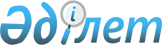 "Желі, штаттар, контингенттер туралы мәліметтерді жасау жөніндегі нұсқаулықты бекіту туралы" Қазақстан Республикасы Қаржы министрінің 2015 жылғы 20 ақпандағы № 108 бұйрығына өзгерістер енгізу туралыҚазақстан Республикасы Қаржы министрінің 2021 жылғы 11 ақпандағы № 97 бұйрығы. Қазақстан Республикасының Әділет министрлігінде 2021 жылғы 12 ақпанда № 22196 болып тіркелді
      БҰЙЫРАМЫН:
      1. "Желі, штаттар, контингенттер туралы мәліметтерді жасау жөніндегі нұсқаулықты бекіту туралы" Қазақстан Республикасы Қаржы министрінің 2015 жылғы 20 ақпандағы № 108 бұйрығына (Нормативтік құқықтық актілерді мемлекеттік тіркеу тізілімінде № 10498 болып тіркелген, 2015 жылғы 1 сәуірде "Әділет" ақпараттық-құқықтық жүйесінде жарияланған) мынадай өзгерістер енгізілсін:
      көрсетілген бұйрықпен бекітілген Желі, штаттар, контингенттер туралы мәліметтерді жасау жөніндегі нұсқаулықта:
      тақырыбы мынадай редакцияда жазылсын:
      "Желі, штаттар, контингенттер туралы мәліметтерді жасау жөніндегі нұсқаулық";
      1-тараудың тақырыбы мынадай редакцияда жазылсын:
      "1-тарау. Жалпы ережелер";
      2-тармақтың екінші абзацының екінші бөлігі мынадай редакцияда жазылсын:
      "Осы Нұсқаулыққа 1-қосымшаға сәйкес "Желі, штаттар, контингенттер туралы мәлімет" 1-нысан (бұдан әрі – 1-нысан) жекелеген ұйымдардың көрсеткіштері бойынша деректер нысаны болып табылады. Ұйым деп мемлекеттік мекемелер және қазыналық кәсіпорындар ұғынылады.";
      2-тараудың тақырыбы мынадай редакцияда жазылсын:
      "2-тарау. Желі, штаттар, контингенттер туралы мәліметтерді жасау";
      3-тараудың тақырыбы мынадай редакцияда жазылсын:
      "3-тарау. Желі, штаттар, контингенттер туралы мәліметтердің құрылымы";
      4-тараудың тақырыбы мынадай редакцияда жазылсын:
      "4-тарау. Желі, штаттар, контингенттер туралы мәліметтерді ұсыну";
      көрсетілген Нұсқаулыққа 1-қосымша осы бұйрыққа 1-қосымшаға сәйкес жаңа редакцияда жазылсын.
      көрсетілген Нұсқаулыққа 2-қосымша осы бұйрыққа 2-қосымшаға сәйкес жаңа редакцияда жазылсын.
      2. Қазақстан Республикасы Қаржы министрлігінің Бюджет заңнамасы департаменті Қазақстан Республикасының заңнамасында белгіленген тәртіппен:
      1) осы бұйрықтың Қазақстан Республикасы Әділет министрлігінде мемлекеттік тіркелуін;
      2) осы бұйрықтың Қазақстан Республикасы Қаржы министрлігінің интернет-ресурсында орналастырылуын;
      3) осы бұйрық Қазақстан Республикасы Әділет министрлігінде мемлекеттік тіркелгеннен кейін он жұмыс күні ішінде осы тармақтың 1) және 2) тармақшаларында көзделген іс-шаралардың орындалуы туралы мәліметтердің Қазақстан Республикасы Қаржы министрлігінің Заң қызметі департаментіне ұсынылуын қамтамасыз етсін.
      3. Осы бұйрық алғашқы ресми жарияланған күнінен кейін күнтізбелік он күн өткен соң қолданысқа енгізіледі.
       "КЕЛІСІЛДІ"
      Қазақстан Республикасы
      Стратегиялық жоспарлау
      және реформалар агенттігінің
      Ұлттық статистика бюросы Әкімшілік деректер жинауға арналған нысан 20___жылғы 1 қаңтардағы жағдай бойынша ұйымның желісі, штаттары, контингенттері туралы мәліметтер  _________________________________________  (ұйымның атауы)
      Бюджеттік бағдарламалар әкімшісіне ұсынылады:
      Әкімшілік деректер нысаны келесі интернет-ресурста орналастырылған: https://www.gov.kz/memleket/entіtіes/mіnfіn
      Кезеңділігі: жыл сайынғы
      Әкімшілік деректер нысанын ұсыну мерзімі: есепті жылдан кейінгі жылдың 15 ақпанына дейін
      1-бөлім. Сот-медициналық сараптама орталықтары мен оның аумақтық бөлімшелерінің, емханалардың, емханасы бар ауруханалардың, арнайы медициналық қамтамасыз ету орталықтарының, шұғыл медициналық көмек орталықтарының, орталықтандырылған бухгалтериялардың, жедел жәрдем станцияларының, медициналық стационарлық ұйымдардың, арнайы медициналық жабдықтау базаларының, дезинфекциялық станциялардың, санаторийлердің, апаттар медицинасы орталықтарының, ЖҚТБ-ға қарсы күрес орталықтарының, қан орталықтарының, обаға қарсы күрес станцияларының, патологоанатомиялық бюролардың, балалар үйлерінің, перзентханалардың желісі, штаттары, контингенттері туралы, сондай-ақ, салауатты өмір салтын насихаттау және заманауи медициналық технологияларды енгізу бағдарламалары бойынша мәліметтер
      Әкімшілік деректер нысандарына индекс (ұйымдардың желі, штаттары, контингенттері (бұдан әрі – ҰЖШК) беріледі.
      Әкімшілік деректер нысанының индексі (нысан атауының қысқаша әріптік-сандық көрінісі): 1-1-ҰЖШК нысаны.
      Ақпаратты ұсынатын тұлғалар тобы: 
      мемлекеттік мекемелер ______________
      қазыналық кәсіпорындар _____________
      Ұйымның атауы ________________________________________ 
      Мекенжайы ________________________________________ 
      Телефоны ________________________________________ 
      Электрондық пошта мекенжайы ________________________________________ 
      Орындаушы ________________________________________ 
      тегі, аты және әкесінің аты (ол бар болса) 
      қолы ____________ 
      Басшы немесе оның міндетін атқарушы адам ________________________________ 
      тегі, аты және әкесінің аты (ол бар болса) 
      қолы ____________
      Күні 20__ жылғы "__" ___________
      Мөрдің орны
      Ескертпе: Желі, штаттар, контингенттер туралы мәліметтерді жасау жөніндегі нұсқаулықтың 7-14-тармақтарына сәйкес нысанды толтыру бойынша түсіндірме.
      2-бөлім. Азаматтардың жекелеген санаттарын ауру түрлері бойынша дәрі-дәрмекпен қамтамасыз ету, сондай-ақ азаматтардың жекелеген санаттарын балалар тағамының мамандандырылған өнімдерімен қамтамасыз ету жөніндегі денсаулық сақтау органдарының желісі, штаттары, контингенттері туралы мәліметтер
      Әкімшілік деректер нысанының индексі (нысан атауының қысқаша әріптік-сандық көрінісі): 1-2-ҰЖШК нысаны.
      Ақпаратты ұсынатын тұлғалар тобы: 
      мемлекеттік мекемелер ______________
      қазыналық кәсіпорындар _____________
      Ұйымның атауы ________________________________________ 
      Мекенжайы ________________________________________ 
      Телефоны ________________________________________ 
      Электрондық пошта мекенжайы ________________________________________ 
      Орындаушы ________________________________________ 
      тегі, аты және әкесінің аты (ол бар болса) 
      қолы ____________ 
      Басшы немесе оның міндетін атқарушы адам ________________________________ 
      тегі, аты және әкесінің аты (ол бар болса) 
      қолы ____________
      Күні 20__ жылғы "__" ___________
      Мөрдің орны
      Ескертпе: Желі, штаттар, контингенттер туралы мәліметтерді жасау жөніндегі нұсқаулықтың 7-14-тармақтарына сәйкес нысанды толтыру бойынша түсіндірме.
      3-бөлім. Әлеуметтік қамсыздандыру және әлеуметтік көмек (зейнетақы, жәрдемақы, ақшалай өтемақы, әлеуметтік көмек көрсету, әлеуметтік қолдау) бағдарламалары бойынша желі, штаттар, контингенттер туралы мәліметтер, мемлекеттік атаулы әлеуметтік көмек көрсету, өткен жылдардың міндеттемелерін орындау), орталық эксперименттік есту протездеу зертханасының қызмет көрсетуі, жергілікті деңгейде мүгедектерді техникалық және өзге де құралдармен қамтамасыз ету, ауылдық жерлерде тұратын денсаулық сақтау, әлеуметтік қамсыздандыру мамандарына отын сатып алу бойынша әлеуметтік көмек көрсету, көп балалы аналарға және патронаттық тәрбие мен оқыту бойынша тіс протездерін (бағалы металдардан жасалған протездерді қоспағанда) дайындауға және жөндеуге әлеуметтік көмек
      Әкімшілік деректер нысанының индексі (нысан атауының қысқаша әріптік-сандық көрінісі): 1-3-ҰЖШК нысаны.
      Ақпаратты ұсынатын тұлғалар тобы:
      мемлекеттік мекемелер ______________
      қазыналық кәсіпорындар _____________
      Ұйымның атауы ________________________________________ 
      Мекенжайы ________________________________________ 
      Телефоны ________________________________________ 
      Электрондық пошта мекенжайы ________________________________________ 
      Орындаушы ________________________________________ 
      тегі, аты және әкесінің аты (ол бар болса) 
      қолы ____________ 
      Басшы немесе оның міндетін атқарушы адам ________________________________ 
      тегі, аты және әкесінің аты (ол бар болса) 
      қолы ____________
      Күні 20__ жылғы "__" ___________
      Мөрдің орны
      Ескертпе: Желі, штаттар, контингенттер туралы мәліметтерді жасау жөніндегі нұсқаулықтың 7-14-тармақтарына сәйкес нысанды толтыру бойынша түсіндірме.
      4-бөлім. Қоныс аудару іс-шаралары мен репатарианттарды (қандастарды) бейімдеу орталықтарына арналған желі, штаттар, контингенттер туралы мәліметтер
      Әкімшілік деректер нысанының индексі (нысан атауының қысқаша әріптік-сандық көрінісі): 1-4-ҰЖШК нысаны.
      Ақпаратты ұсынатын тұлғалар тобы: 
      мемлекеттік мекемелер ______________
      қазыналық кәсіпорындар _____________
      Ұйымның атауы ________________________________________ 
      Мекенжайы ________________________________________ 
      Телефоны ________________________________________ 
      Электрондық пошта мекенжайы ________________________________________ 
      Орындаушы ________________________________________ 
      тегі, аты және әкесінің аты (ол бар болса) 
      қолы ____________ 
      Басшы немесе оның міндетін атқарушы адам ________________________________ 
      тегі, аты және әкесінің аты (ол бар болса) 
      қолы ____________
      Күні 20__ жылғы "__" ___________
      Мөрдің орны
      Ескертпе: Желі, штаттар, контингенттер туралы мәліметтерді жасау жөніндегі нұсқаулықтың 7-14-тармақтарына сәйкес нысанды толтыру бойынша түсіндірме.
      5-бөлім. Протездеу бойынша медициналық қызмет көрсету және протездік-ортопедиялық бұйымдармен қамтамасыз ету, сурдо-тифлотехника құралдарын сатып алу, мүгедектерді оқыту бағдарламаларының, сондай-ақ еңбекпен қамтамасыз ету орталықтарының желісі, штаттары, контингенттері туралы мәліметтер
      Әкімшілік деректер нысанының индексі (нысан атауының қысқаша әріптік-цифрлық көрінісі: нысан: 1-5-ҰЖШК.
      Ақпаратты ұсынатын тұлғалар тобы: 
      мемлекеттік мекемелер ______________
      қазыналық кәсіпорындар _____________
      Ұйымның атауы ________________________________________ 
      Мекенжайы ________________________________________ 
      Телефоны ________________________________________ 
      Электрондық пошта мекенжайы ________________________________________ 
      Орындаушы ________________________________________ 
      тегі, аты және әкесінің аты (ол бар болса) 
      қолы ____________ 
      Басшы немесе оның міндетін атқарушы адам ________________________________ 
      тегі, аты және әкесінің аты (ол бар болса) 
      қолы ____________
      Күні 20__ жылғы "__" ___________
      Мөрдің орны
      Ескертпе: Желі, штаттар, контингенттер туралы мәліметтерді жасау жөніндегі нұсқаулықтың 7-14-тармақтарына сәйкес нысанды толтыру бойынша түсіндірме.
      6-бөлім. Ойлау қабілеті төмен балаларға арналған, қарт мүгедектерге арналған интернат-үйлерінің, психоневрологиялық интернаттардың, сондай-ақ облыстық, қалалық, аудандық медициналық-әлеуметтік сараптама комиссияларының, санаторийлердің желісі, штаттары, контингенттері туралы мәліметтер
      Әкімшілік деректер нысанының индексі (нысан атауының қысқаша әріптік-цифрлық көрінісі: нысан: 1-6-ҰЖШК.
      Ақпаратты ұсынатын тұлғалар тобы:
      мемлекеттік мекемелер ______________
      қазыналық кәсіпорындар _____________
      Ұйымның атауы ________________________________________ 
      Мекенжайы ________________________________________ 
      Телефоны ________________________________________ 
      Электрондық пошта мекенжайы ________________________________________ 
      Орындаушы ________________________________________ 
      тегі, аты және әкесінің аты (ол бар болса) 
      қолы ____________ 
      Басшы немесе оның міндетін атқарушы адам ________________________________ 
      тегі, аты және әкесінің аты (ол бар болса) 
      қолы ____________
      Күні 20__ жылғы "__" ___________
      Мөрдің орны
      Ескертпе: Желі, штаттар, контингенттер туралы мәліметтерді жасау жөніндегі нұсқаулықтың 7-14-тармақтарына сәйкес нысанды толтыру бойынша түсіндірме.
      7-бөлім. Үйде әлеуметтік көмек көрсететін аумақтық орталықтар мен бөлімдердің желісі, штаттары, контингенттері туралы мәліметтер
      Әкімшілік деректер нысанының индексі (нысан атауының қысқаша әріптік-цифрлық көрінісі: нысан: 1-7-ҰЖШК.
      Ақпаратты ұсынатын тұлғалар тобы: 
      мемлекеттік мекемелер ______________
      қазыналық кәсіпорындар _____________
      Ұйымның атауы ________________________________________ 
      Мекенжайы ________________________________________ 
      Телефоны ________________________________________ 
      Электрондық пошта мекенжайы ________________________________________ 
      Орындаушы ________________________________________ 
      тегі, аты және әкесінің аты (ол бар болса) 
      қолы ____________ 
      Басшы немесе оның міндетін атқарушы адам ________________________________ 
      тегі, аты және әкесінің аты (ол бар болса) 
      қолы ____________
      Күні 20__ жылғы "__" ___________
      Мөрдің орны
      Ескертпе: Желі, штаттар, контингенттер туралы мәліметтерді жасау жөніндегі нұсқаулықтың 7-14-тармақтарына сәйкес нысанды толтыру бойынша түсіндірме.
      8-бөлім. Белгілі бір тұрғылықты жері жоқ адамдарды әлеуметтік бейімдеу жөніндегі бағдарламалар бойынша желі, штаттар, контингенттер туралы мәліметтер
      Әкімшілік деректер нысанының индексі (нысан атауының қысқаша әріптік-сандық көрінісі): 1-8-ҰЖШК нысаны.
      Ақпаратты ұсынатын тұлғалар тобы: 
      мемлекеттік мекемелер ______________
      қазыналық кәсіпорындар _____________
      Ұйымның атауы ________________________________________ 
      Мекенжайы ________________________________________ 
      Телефоны ________________________________________ 
      Электрондық пошта мекенжайы ________________________________________ 
      Орындаушы ________________________________________ 
      тегі, аты және әкесінің аты (ол бар болса) 
      қолы ____________ 
      Басшы немесе оның міндетін атқарушы адам ________________________________ 
      тегі, аты және әкесінің аты (ол бар болса) 
      қолы ____________
      Күні 20__ жылғы "__" ___________
      Мөрдің орны
      Ескертпе: Желі, штаттар, контингенттер туралы мәліметтерді жасау жөніндегі нұсқаулықтың 7-14-тармақтарына сәйкес нысанды толтыру бойынша түсіндірме.
      9-бөлім. Табиғи ресурстар және табиғатты пайдалану ұйымдарының, орман шаруашылығы мекемелерінің желі, штаттары, контингенттері туралы мәліметтер
      Әкімшілік деректер нысанының индексі (нысан атауының қысқаша әріптік-сандық көрінісі): 1-9-ҰЖШК нысаны.
      Ақпаратты ұсынатын тұлғалар тобы: 
      мемлекеттік мекемелер ______________
      қазыналық кәсіпорындар _____________
      Ұйымның атауы ________________________________________ 
      Мекенжайы ________________________________________ 
      Телефоны ________________________________________ 
      Электрондық пошта мекенжайы ________________________________________ 
      Орындаушы ________________________________________ 
      тегі, аты және әкесінің аты (ол бар болса) 
      қолы ____________ 
      Басшы немесе оның міндетін атқарушы адам ________________________________ 
      тегі, аты және әкесінің аты (ол бар болса) 
      қолы ____________
      Күні 20__ жылғы "__" ___________
      Мөрдің орны
      Ескертпе: Желі, штаттар, контингенттер туралы мәліметтерді жасау жөніндегі нұсқаулықтың 7-14-тармақтарына сәйкес нысанды толтыру бойынша түсіндірме.
      10-бөлім. Мектепке дейінгі балалар ұйымдары мен жетімханалардың, шағын орталықтардың желі, штаттары, контингенттері туралы мәліметтер
      Әкімшілік деректер нысанының индексі (нысан атауының қысқаша әріптік-сандық көрінісі): 1-10-ҰЖШК нысаны.
      Ақпаратты ұсынатын тұлғалар тобы:
      мемлекеттік мекемелер ______________
      қазыналық кәсіпорындар _____________
      Ұйымның атауы ________________________________________ 
      Мекенжайы ________________________________________ 
      Телефоны ________________________________________ 
      Электрондық пошта мекенжайы ________________________________________ 
      Орындаушы ________________________________________ 
      тегі, аты және әкесінің аты (ол бар болса) 
      қолы ____________ 
      Басшы немесе оның міндетін атқарушы адам ________________________________ 
      тегі, аты және әкесінің аты (ол бар болса) 
      қолы ____________
      Күні 20__ жылғы "__" ___________
      Мөрдің орны
      Ескертпе: Желі, штаттар, контингенттер туралы мәліметтерді жасау жөніндегі нұсқаулықтың 7-14-тармақтарына сәйкес нысанды толтыру бойынша түсіндірме.
      11-бөлім. Бастауыш, негізгі орта, орта мектептер, мектеп-бала бақшалар желі, штаттары, контингенттері туралы мәліметтер
      Әкімшілік деректер нысанының индексі (нысан атауының қысқаша әріптік-сандық көрінісі): 1-11-ҰЖШК нысаны.
      Ақпаратты ұсынатын тұлғалар тобы:
      мемлекеттік мекемелер ______________
      қазыналық кәсіпорындар _____________
      Ұйымның атауы ________________________________________ 
      Мекенжайы ________________________________________ 
      Телефоны ________________________________________ 
      Электрондық пошта мекенжайы ________________________________________ 
      Орындаушы ________________________________________ 
      тегі, аты және әкесінің аты (ол бар болса) 
      қолы ____________ 
      Басшы немесе оның міндетін атқарушы адам ________________________________ 
      тегі, аты және әкесінің аты (ол бар болса) 
      қолы ____________
      Күні 20__ жылғы "__" ___________
      Мөрдің орны
      Ескертпе: Желі, штаттар, контингенттер туралы мәліметтерді жасау жөніндегі нұсқаулықтың 7-14-тармақтарына сәйкес нысанды толтыру бойынша түсіндірме.
      12-бөлім. Қарауында қызметтік жануарлары бар ұйымдардың желі, штаттары, контингенттері туралы мәліметтер
      Әкімшілік деректер нысанының индексі (нысан атауының қысқаша әріптік-сандық көрінісі): 1-12-ҰЖШК нысаны.
      Ақпаратты ұсынатын тұлғалар тобы: 
      мемлекеттік мекемелер ______________
      қазыналық кәсіпорындар _____________
      Ұйымның атауы ________________________________________ 
      Мекенжайы ________________________________________ 
      Телефоны ________________________________________ 
      Электрондық пошта мекенжайы ________________________________________ 
      Орындаушы ________________________________________ 
      тегі, аты және әкесінің аты (ол бар болса) 
      қолы ____________ 
      Басшы немесе оның міндетін атқарушы адам ________________________________ 
      тегі, аты және әкесінің аты (ол бар болса) 
      қолы ____________
      Күні 20__ жылғы "__" ___________
      Мөрдің орны
      Ескертпе: Желі, штаттар, контингенттер туралы мәліметтерді жасау жөніндегі нұсқаулықтың 7-14-тармақтарына сәйкес нысанды толтыру бойынша түсіндірме.
      13-бөлім. Девиантты мінез-құлықты балаларға арналған мектептер мен мектеп-интернаттар және арнайы мектеп-интернаттардың желі, штаттары, контингенттері туралы мәліметтер
      Әкімшілік деректер нысанының индексі (нысан атауының қысқаша әріптік-сандық көрінісі): 1-13-ҰЖШК нысаны.
      Ақпаратты ұсынатын тұлғалар тобы:
      мемлекеттік мекемелер ______________
      қазыналық кәсіпорындар _____________
      Ұйымның атауы ________________________________________ 
      Мекенжайы ________________________________________ 
      Телефоны ________________________________________ 
      Электрондық пошта мекенжайы ________________________________________ 
      Орындаушы ________________________________________ 
      тегі, аты және әкесінің аты (ол бар болса) 
      қолы ____________ 
      Басшы немесе оның міндетін атқарушы адам ________________________________ 
      тегі, аты және әкесінің аты (ол бар болса) 
      қолы ____________
      Күні 20__ жылғы "__" ___________
      Мөрдің орны
      Ескертпе: Желі, штаттар, контингенттер туралы мәліметтерді жасау жөніндегі нұсқаулықтың 7-14-тармақтарына сәйкес нысанды толтыру бойынша түсіндірме.
      14-бөлім. Мектеп-интернаттар, дарынды балаларға арналған мектептер мен мектеп-интернаттар, спортта дарынды балаларға арналған мектеп-интернаттар, балалар үйлері және отбасы үлгісіндегі балалар үйлерінің желі, штаттары, контингенттері туралы мәліметтер
      Әкімшілік деректер нысанының индексі (нысан атауының қысқаша әріптік-сандық көрінісі): 1-14-ҰЖШК нысаны.
      Ақпаратты ұсынатын тұлғалар тобы: 
      мемлекеттік мекемелер ______________
      қазыналық кәсіпорындар _____________
      Ұйымның атауы ________________________________________ 
      Мекенжайы ________________________________________ 
      Телефоны ________________________________________ 
      Электрондық пошта мекенжайы ________________________________________ 
      Орындаушы ________________________________________ 
      тегі, аты және әкесінің аты (ол бар болса) 
      қолы ____________ 
      Басшы немесе оның міндетін атқарушы адам ________________________________ 
      тегі, аты және әкесінің аты (ол бар болса) 
      қолы ____________
      Күні 20__ жылғы "__" ___________
      Мөрдің орны
      Ескертпе: Желі, штаттар, контингенттер туралы мәліметтерді жасау жөніндегі нұсқаулықтың 7-14-тармақтарына сәйкес нысанды толтыру бойынша түсіндірме.
      15-бөлім. Спорт мектептері мен мектептен тыс білім беру ұйымдарының желі, штаттары, контингенттері туралы мәліметтер
      Әкімшілік деректер нысанының индексі (нысан атауының қысқаша әріптік-сандық көрінісі): 1-15-ҰЖШК нысаны.
      Ақпаратты ұсынатын тұлғалар тобы: 
      мемлекеттік мекемелер ______________
      қазыналық кәсіпорындар _____________
      Ұйымның атауы ________________________________________ 
      Мекенжайы ________________________________________ 
      Телефоны ________________________________________ 
      Электрондық пошта мекенжайы ________________________________________ 
      Орындаушы ________________________________________ 
      тегі, аты және әкесінің аты (ол бар болса) 
      қолы ____________ 
      Басшы немесе оның міндетін атқарушы адам ________________________________ 
      тегі, аты және әкесінің аты (ол бар болса) 
      қолы ____________
      Күні 20__ жылғы "__" ___________
      Мөрдің орны
      Ескертпе: Желі, штаттар, контингенттер туралы мәліметтерді жасау жөніндегі нұсқаулықтың 7-14-тармақтарына сәйкес нысанды толтыру бойынша түсіндірме.
      16-бөлім. Техникалық және кәсіптік білім беру ұйымдарының желі, штаттары, контингенттері туралы мәліметтер
      Әкімшілік деректер нысанының индексі (нысан атауының қысқаша әріптік-сандық көрінісі): 1-16-ҰЖШК нысаны.
      Ақпаратты ұсынатын тұлғалар тобы:
      мемлекеттік мекемелер ______________
      қазыналық кәсіпорындар _____________
      Ұйымның атауы ________________________________________ 
      Мекенжайы ________________________________________ 
      Телефоны ________________________________________ 
      Электрондық пошта мекенжайы ________________________________________ 
      Орындаушы ________________________________________ 
      тегі, аты және әкесінің аты (ол бар болса) 
      қолы ____________ 
      Басшы немесе оның міндетін атқарушы адам ________________________________ 
      тегі, аты және әкесінің аты (ол бар болса) 
      қолы ____________
      Күні 20__ жылғы "__" ___________
      Мөрдің орны
      Ескертпе: Желі, штаттар, контингенттер туралы мәліметтерді жасау жөніндегі нұсқаулықтың 7-14-тармақтарына сәйкес нысанды толтыру бойынша түсіндірме.
      17-бөлім. Жоғары оқу орындарының желі, штаттары, контингенттері туралы мәліметтер
      Әкімшілік деректер нысанының индексі (нысан атауының қысқаша әріптік-сандық көрінісі): 1-17-ҰЖШК нысаны.
      Ақпаратты ұсынатын тұлғалар тобы:
      мемлекеттік мекемелер ______________
      қазыналық кәсіпорындар _____________
      Ұйымның атауы ________________________________________ 
      Мекенжайы ________________________________________ 
      Телефоны ________________________________________ 
      Электрондық пошта мекенжайы ________________________________________ 
      Орындаушы ________________________________________ 
      тегі, аты және әкесінің аты (ол бар болса) 
      қолы ____________ 
      Басшы немесе оның міндетін атқарушы адам ________________________________ 
      тегі, аты және әкесінің аты (ол бар болса) 
      қолы ____________
      Күні 20__ жылғы "__" ___________
      Мөрдің орны
      Ескертпе: Желі, штаттар, контингенттер туралы мәліметтерді жасау жөніндегі нұсқаулықтың 7-14-тармақтарына сәйкес нысанды толтыру бойынша түсіндірме.
      18-бөлім. Қазақстан Республикасы Қорғаныс министрлігінің, құқық қорғау және арнайы мемлекеттік органдардың желі, штаттары, контингенттері туралы мәліметтер
      Әкімшілік деректер нысанының индексі (нысан атауының қысқаша әріптік-сандық көрінісі): 1-18-ҰЖШК нысаны.
      Ақпаратты ұсынатын тұлғалар тобы:
      мемлекеттік мекемелер ______________
      қазыналық кәсіпорындар _____________
      Ұйымның атауы ________________________________________ 
      Мекенжайы ________________________________________ 
      Телефоны ________________________________________ 
      Электрондық пошта мекенжайы ________________________________________ 
      Орындаушы ________________________________________ 
      тегі, аты және әкесінің аты (ол бар болса) 
      қолы ____________ 
      Басшы немесе оның міндетін атқарушы адам ________________________________ 
      тегі, аты және әкесінің аты (ол бар болса) 
      қолы ____________
      Күні 20__ жылғы "__" ___________
      Мөрдің орны
      Ескертпе: Желі, штаттар, контингенттер туралы мәліметтерді жасау жөніндегі нұсқаулықтың 7-14-тармақтарына сәйкес нысанды толтыру бойынша түсіндірме.
      19-бөлім. Түзеу мекемелері мен тергеу изоляторларының желі, штаттары, контингенттері туралы мәліметтер
      Әкімшілік деректер нысанының индексі (нысан атауының қысқаша әріптік-сандық көрінісі): 1-19-ҰЖШК нысаны.
      Ақпаратты ұсынатын тұлғалар тобы: 
      мемлекеттік мекемелер ______________
      қазыналық кәсіпорындар _____________
      Ұйымның атауы ________________________________________
      Мекенжайы ________________________________________
      Телефоны ________________________________________ 
      Электрондық пошта мекенжайы ________________________________________ 
      Орындаушы ________________________________________ 
      тегі, аты және әкесінің аты (ол бар болса)
      қолы ____________
      Басшы немесе оның міндетін атқарушы адам ________________________________ 
      тегі, аты және әкесінің аты (ол бар болса)
      қолы ____________
      Күні 20__ жылғы "__" ___________
      Мөрдің орны
      Ескертпе: Желі, штаттар, контингенттер туралы мәліметтерді жасау жөніндегі нұсқаулықтың 7-14-тармақтарына сәйкес нысанды толтыру бойынша түсіндірме.
      20-бөлім. Арнайы мекемелердің (уақытша ұстау оқшаулағыштар, белгілі тұрағы жоқ адамдар мен құжаттарға арналған қабылдау-тарату орындары, әкімшілік қамауға алынған адамдарды ұстауға арналған арнайы қабылдау орындары) желісі, штаттары, контингенттері туралы мәліметтер
      Әкімшілік деректер нысанының индексі (нысан атауының қысқаша әріптік-цифрлық көрінісі: нысан: 1-20-ҰЖШК.
      Ақпаратты ұсынатын тұлғалар тобы:
      мемлекеттік мекемелер ______________
      қазыналық кәсіпорындар _____________
      Ұйымның атауы ________________________________________ 
      Мекенжайы ________________________________________ 
      Телефоны ________________________________________ 
      Электрондық пошта мекенжайы ________________________________________ 
      Орындаушы ________________________________________ 
      тегі, аты және әкесінің аты (ол бар болса) 
      қолы ____________ 
      Басшы немесе оның міндетін атқарушы адам ________________________________ 
      тегі, аты және әкесінің аты (ол бар болса) 
      қолы ____________
      Күні 20__ жылғы "__" ___________
      Мөрдің орны
      Ескертпе: Желі, штаттар, контингенттер туралы мәліметтерді жасау жөніндегі нұсқаулықтың 7-14-тармақтарына сәйкес нысанды толтыру бойынша түсіндірме.
      21-бөлім. Кәмелетке толмағандарды уақытша оқшаулау, бейімдеу және оңалту орталықтарының желісі, штаттары, контингенттері туралы мәліметтер 
      Әкімшілік деректер нысанының индексі (нысан атауының қысқаша әріптік-цифрлық көрінісі: нысан: 1-21-ҰЖШК.
      Ақпаратты ұсынатын тұлғалар тобы: 
      мемлекеттік мекемелер ______________
      қазыналық кәсіпорындар _____________
      Ұйымның атауы ________________________________________ 
      Мекенжайы ________________________________________ 
      Телефоны ________________________________________ 
      Электрондық пошта мекенжайы ________________________________________ 
      Орындаушы ________________________________________ 
      тегі, аты және әкесінің аты (ол бар болса) 
      қолы ____________ 
      Басшы немесе оның міндетін атқарушы адам ________________________________ 
      тегі, аты және әкесінің аты (ол бар болса) 
      қолы ____________
      Күні 20__ жылғы "__" ___________
      Мөрдің орны
      Ескертпе: Желі, штаттар, контингенттер туралы мәліметтерді жасау жөніндегі нұсқаулықтың 7-14-тармақтарына сәйкес нысанды толтыру бойынша түсіндірме.
      22-бөлім. Қазақстан Республикасы Білім және ғылым министрлігінің, құқық қорғау және арнайы мемлекеттік органдарының техникалық және кәсіптік білім беру оқу орындарының желісі, штаттары, контингенттері туралы мәліметтер
      Әкімшілік деректер нысанының индексі (нысан атауының қысқаша әріптік-цифрлық көрінісі): нысан: 1-22-ҰЖШК.
      Ақпаратты ұсынатын тұлғалар тобы: 
      мемлекеттік мекемелер ______________
      қазыналық кәсіпорындар _____________
      Ұйымның атауы ________________________________________ 
      Мекенжайы ________________________________________ 
      Телефоны ________________________________________ 
      Электрондық пошта мекенжайы ________________________________________ 
      Орындаушы ________________________________________ 
      тегі, аты және әкесінің аты (ол бар болса) 
      қолы ____________ 
      Басшы немесе оның міндетін атқарушы адам ________________________________ 
      тегі, аты және әкесінің аты (ол бар болса) 
      қолы ____________
      Күні 20__ жылғы "__" ___________
      Мөрдің орны
      Ескертпе: Желі, штаттар, контингенттер туралы мәліметтерді жасау жөніндегі нұсқаулықтың 7-14-тармақтарына сәйкес нысанды толтыру бойынша түсіндірме.
      23-бөлім. Қорғаныс, құқық қорғау және арнайы мемлекеттік органдардың жоғары оқу орындарының желісі, штаттары, контингенттері туралы мәліметтер
      Әкімшілік деректер нысанының индексі (нысан атауының қысқаша әріптік-цифрлық көрінісі: нысан: 1-23-ҰЖШК.
      Ақпаратты ұсынатын тұлғалар тобы:
      мемлекеттік мекемелер ______________
      қазыналық кәсіпорындар _____________
      Ұйымның атауы ________________________________________ 
      Мекенжайы ________________________________________ 
      Телефоны ________________________________________ 
      Электрондық пошта мекенжайы ________________________________________ 
      Орындаушы ________________________________________ 
      тегі, аты және әкесінің аты (ол бар болса) 
      қолы ____________ 
      Басшы немесе оның міндетін атқарушы адам ________________________________ 
      тегі, аты және әкесінің аты (ол бар болса) 
      қолы ____________
      Күні 20__ жылғы "__" ___________
      Мөрдің орны
      Ескертпе: Желі, штаттар, контингенттер туралы мәліметтерді жасау жөніндегі нұсқаулықтың 7-14-тармақтарына сәйкес нысанды толтыру бойынша түсіндірме.
      24-бөлім. Қорғаныс, құқық қорғау және арнайы мемлекеттік органдардың медициналық мекемелерінің желісі, штаттары, контингенттері туралы мәліметтер 
      Әкімшілік деректер нысанының индексі (нысан атауының қысқаша әріптік-цифрлық көрінісі): нысан: 1-24-ҰЖШК.
      Ақпаратты ұсынатын тұлғалар тобы: 
      мемлекеттік мекемелер ______________
      қазыналық кәсіпорындар _____________
      Ұйымның атауы ________________________________________ 
      Мекенжайы ________________________________________ 
      Телефоны ________________________________________ 
      Электрондық пошта мекенжайы ________________________________________ 
      Орындаушы ________________________________________ 
      тегі, аты және әкесінің аты (ол бар болса) 
      қолы ____________ 
      Басшы немесе оның міндетін атқарушы адам ________________________________ 
      тегі, аты және әкесінің аты (ол бар болса) 
      қолы ____________
      Күні 20__ жылғы "__" ___________
      Мөрдің орны
      Ескертпе: Желі, штаттар, контингенттер туралы мәліметтерді жасау жөніндегі нұсқаулықтың 7-14-тармақтарына сәйкес нысанды толтыру бойынша түсіндірме.
      25-бөлім. Қорғаныс, ішкі істер органдарын, ұлттық қауіпсіздік органдары мен сот органдарын қоспағанда, мемлекеттік органдардың желісі, штаттары, контингенттері туралы мәліметтер
      Әкімшілік деректер нысанының индексі (нысан атауының қысқаша әріптік-цифрлық көрінісі: нысан): нысан: 1-25-ҰЖШК.
      Ақпаратты ұсынатын тұлғалар тобы:
      мемлекеттік мекемелер ______________
      қазыналық кәсіпорындар _____________
      Ұйымның атауы ________________________________________ 
      Мекенжайы ________________________________________ 
      Телефоны ________________________________________ 
      Электрондық пошта мекенжайы ________________________________________ 
      Орындаушы ________________________________________ 
      тегі, аты және әкесінің аты (ол бар болса) 
      қолы ____________ 
      Басшы немесе оның міндетін атқарушы адам ________________________________ 
      тегі, аты және әкесінің аты (ол бар болса) 
      қолы ____________
      Күні 20__ жылғы "__" ___________
      Мөрдің орны
      Ескертпе: Желі, штаттар, контингенттер туралы мәліметтерді жасау жөніндегі нұсқаулықтың 7-14-тармақтарына сәйкес нысанды толтыру бойынша түсіндірме.
      26-бөлім. Сот органдарының желісі, штаттары, контингенттері туралы мәліметтер
      Әкімшілік деректер нысанының индексі (нысан атауының қысқаша әріптік-цифрлық көрінісі: нысан): нысан: 1-26-ҰЖШК.
      Ақпаратты ұсынатын тұлғалар тобы: 
      мемлекеттік мекемелер ______________
      қазыналық кәсіпорындар _____________
      Ұйымның атауы ________________________________________ 
      Мекенжайы ________________________________________ 
      Телефоны ________________________________________ 
      Электрондық пошта мекенжайы ________________________________________ 
      Орындаушы ________________________________________ 
      тегі, аты және әкесінің аты (ол бар болса) 
      қолы ____________ 
      Басшы немесе оның міндетін атқарушы адам ________________________________ 
      тегі, аты және әкесінің аты (ол бар болса) 
      қолы ____________
      Күні 20__ жылғы "__" ___________
      Мөрдің орны
      Ескертпе: Желі, штаттар, контингенттер туралы мәліметтерді жасау жөніндегі нұсқаулықтың 7-14-тармақтарына сәйкес нысанды толтыру бойынша түсіндірме.
      27-бөлім. Мәдениет және спорт ұйымдарының, ауыл шаруашылығы мекемелерінің, сондай-ақ басқа нысандарға енгізілмеген мемлекеттік мекемелердің желісі, штаттары, контингенттері туралы мәліметтер
      Әкімшілік деректер нысанының индексі (нысан атауының қысқаша әріптік-цифрлық көрінісі: нысан): нысан: 1-27-ҰЖШК.
      Ақпаратты ұсынатын тұлғалар тобы: 
      мемлекеттік мекемелер ______________
      қазыналық кәсіпорындар _____________
      Ұйымның атауы ________________________________________ 
      Мекенжайы ________________________________________ 
      Телефоны ________________________________________ 
      Электрондық пошта мекенжайы ________________________________________ 
      Орындаушы ________________________________________ 
      тегі, аты және әкесінің аты (ол бар болса) 
      қолы ____________ 
      Басшы немесе оның міндетін атқарушы адам ________________________________ 
      тегі, аты және әкесінің аты (ол бар болса) 
      қолы ____________
      Күні 20__ жылғы "__" ___________
      Мөрдің орны
      Ескертпе: Желі, штаттар, контингенттер туралы мәліметтерді жасау жөніндегі нұсқаулықтың 7-14-тармақтарына сәйкес нысанды толтыру бойынша түсіндірме. Әкімшілік деректерді жинауға арналған нысан 20___ жылғы 1 қаңтардағы жағдай бойынша _______________________________________________  тиісті бюджеттің / бюджеттік бағдарламалар әкімшісінің желісі, штаттары, контингенттері туралы жиынтық мәліметтер
      Әкімшілік деректер нысанына индекс (жиынтық желі, штаттары, контингенттері (бұдан әрі – ЖЖШК) беріледі.
      Индекс: 2-ЖЖШК нысаны
      Әкімшілік деректер нысаны келесі интернет-ресурста орналастырылған: https://www.gov.kz/memleket/entіtіes/mіnfіn
      Мерзімділігі: жыл сайын
      Тапсыру мерзімі:
      республикалық бюджеттік бағдарламалардың әкімшісі есепті жылдан кейінгі жылдың 1 наурызына дейін ________________ бюджетті жоспарлау және бюджетті атқару жөніндегі орталық уәкілетті органға;
      есепті жылдан кейінгі жылдың 1 наурызына дейін жергілікті бюджеттік бағдарламалардың әкімшісі ________________ бюджетті атқару жөніндегі тиісті уәкілетті органға;
      есепті жылдан кейінгі жылдың 15 наурызына дейін ауданның (облыстық маңызы бар қаланың) бюджетті атқару жөніндегі уәкілетті органы) ________________ облыстың (республикалық маңызы бар қалалардың және астананың) жергілікті уәкілетті органына);
      есепті жылдан кейінгі жылдың 1 сәуіріне дейін бюджетті атқару жөніндегі жергілікті уәкілетті орган ________________ бюджетті жоспарлау және бюджетті атқару жөніндегі орталық уәкілетті органға жібереді.
      Ұйымның атауы ________________________________________ 
      Мекенжайы ________________________________________ 
      Телефоны ________________________________________ 
      Электрондық пошта мекенжайы ________________________________________ 
      Орындаушы ________________________________________ 
      тегі, аты және әкесінің аты (ол бар болса) 
      қолы ____________ 
      Басшы немесе оның міндетін атқарушы тұлға ________________________________ 
      тегі, аты және әкесінің аты (ол бар болса) 
      қолы ____________
      Күні 20__ жылғы "__" ___________
      Мөрдің орны
      Ескертпе: Желі, штаттар, контингенттер туралы мәліметтерді жасау жөніндегі нұсқаулықтың 7-14-тармақтарына сәйкес осы нысан бойынша түсіндірме.
					© 2012. Қазақстан Республикасы Әділет министрлігінің «Қазақстан Республикасының Заңнама және құқықтық ақпарат институты» ШЖҚ РМК
				
      Қазақстан Республикасының 
Қаржы министрі 

Е. Жамаубаев
Қазақстан Республикасы
Қаржы министрінің
2021 жылғы 11 ақпандағы
№ 97 Бұйрыққа
1-қосымшаЖелі, штаттар, контингенттер 
туралы мәліметтерді жасау 
жөніндегі нұсқаулыққа
1-қосымша1-нысан
Коды
Коды
Коды
Сандық көрсеткіштердің атауы
Өлшем бірлігі
20___ жылғы жоспар
20___ жылғы жоспар
Іс жүзінде
Іс жүзінде
Іс жүзінде
түрі
топ
көрсеткіш
Сандық көрсеткіштердің атауы
Өлшем бірлігі
20___ жылғы жоспар
20___ жылғы жоспар
жылдың басына
жылдың аяғына
орташа жылдық
түрі
топ
көрсеткіш
Сандық көрсеткіштердің атауы
Өлшем бірлігі
жылдың басына
жылдың аяғына
жылдың басына
жылдың аяғына
орташа жылдық
1
2
3
4
5
6
7
8
9
10
1
Жалпы көрсеткіштер
Жалпы көрсеткіштер
Жалпы көрсеткіштер
х
х
х
х
х
100
ұйымдардың саны
күні
х
110
штат бірліктері
бірлік
221
тәрбиешілер
бірлік
240
дәрігерлер
бірлік
241
орта медициналық персонал
бірлік
242
кіші медициналық персонал
бірлік
271
азаматтық қызметшілер
бірлік
272
техникалық персонал
бірлік
273
жұмысшылар
бірлік
130
Еңбекақы қоры
мың теңге
х
х
х
х
221
тәрбиешілер
мың теңге
х
х
х
х
240
дәрігерлер
мың теңге
х
х
х
х
241
орта медициналық персонал
мың теңге
х
х
х
х
242
кіші медициналық персонал
мың теңге
х
х
х
х
271
азаматтық қызметшілер
мың теңге
х
х
х
х
272
техникалық персонал
мың теңге
х
х
х
х
273
жұмысшылар
мың теңге
х
х
х
х
140
Көлік құралдарының саны
саны
х
120
қызметтік жеңіл автомобильдердің саны
саны
х
121
арнайы машиналардың саны
саны
х
150
Баланстағы алаң
шаршы метр
х
100
алып отырған алаң
шаршы метр
х
101
мүліктік жалға (жалға) берілетін алаң
шаршы метр
х
105
мемлекеттік заңды тұлғаларға өтеусіз пайдалануға берілетін алаң
шаршы метр
160
Жалға алынатын алаң
шаршы метр
х
2
Арнайы көрсеткіштер
Арнайы көрсеткіштер
Арнайы көрсеткіштер
х
х
х
х
х
610
Төсек саны
саны
611
Жылына бір төсектің жұмыс істеу күндері
күні
х
х
х
х
620
Жылына дәрігерлік қатынау саны
саны
х
х
х
х
630
Емделген науқастардың саны
адам
х
х
х
х
640
Шақыру саны
саны
650
Қатынау саны
саны
х
х
х
х
660
Жүргізілген іс-шаралардың саны
саны
х
х
х
х
670
Дайындалған қанның (айырбас) саны
литр
Коды
Коды
Коды
Сандық көрсеткіштердің атауы
Өлшем бірлігі
20___ жылғы жоспар
20___ жылғы жоспар
Іс жөнінде
Іс жөнінде
Іс жөнінде
түрі
топ
көрсеткіш
Сандық көрсеткіштердің атауы
Өлшем бірлігі
20___ жылғы жоспар
20___ жылғы жоспар
жылдың басына
жылдың аяғына
орташа жылдық

е
түрі
топ
көрсеткіш
Сандық көрсеткіштердің атауы
Өлшем бірлігі
жылдың басына
жылдың аяғына
жылдың басына
жылдың аяғына
орташа жылдық

е
1
2
3
4
5
6
7
8
9
10
2
Арнайы көрсеткіштер
Арнайы көрсеткіштер
Арнайы көрсеткіштер
х
х
х
х
х
500
Алушылардың саны
адам
610
ауру түрлері бойынша дәрі-дәрмектер
адам
611
балаларға арналған және емдік тағамдар
адам
Коды
Коды
Коды
Сандық көрсеткіштердің атауы
Өлшем бірлігі
20___ жылғы жоспар
20___ жылғы жоспар
Іс жүзінде
Іс жүзінде
Іс жүзінде
түрі
топ
көрсеткіш
Сандық көрсеткіштердің атауы
Өлшем бірлігі
20___ жылғы жоспар
20___ жылғы жоспар
жылдың басына
жылдың аяғына
орташа жылдық
түрі
топ
көрсеткіш
Сандық көрсеткіштердің атауы
Өлшем бірлігі
жылдың басына
жылдың аяғына
жылдың басына
жылдың аяғына
орташа жылдық
1
2
3
4
5
6
7
8
9
10
2
Арнайы көрсеткіштер
Арнайы көрсеткіштер
Арнайы көрсеткіштер
х
х
х
х
х
500
Алушылардың саны
адам
634
қосымша әлеуметтік көмек алған, басқа адамның көмегіне мұқтаж жалғызілікті мүгедектердің саны
адам
635
мүгедектердің саны, оның ішінде
адам
636
санаториялық-курорттық емдеумен қамтамасыз етілген мүгедек балалар
адам
637
протез-ортопедия бұйымдарын және протездеу бойынша медициналық қызметтер алатын мүгедектердің саны
адам
638
есту протездеу көмегін алған мүгедектердің саны
адам
639
мемлекеттік әлеуметтік тапсырыс шеңберінде қызмет алушылардың саны
адам
720
бұйымдар саны, оның ішінде:
721
сатып алынған сурдотехникалық құралдардың саны
дана
722
сатып алынған тифлотехникалық құралдардың саны
дана
Коды
Коды
Коды
Сандық көрсеткіштердің атауы
Өлшем бірлігі
20___ жылғы жоспар
20___ жылғы жоспар
Іс жүзінде
Іс жүзінде
Іс жүзінде
түрі
топ
көрсететін
Сандық көрсеткіштердің атауы
Өлшем бірлігі
20___ жылғы жоспар
20___ жылғы жоспар
жылдың басына
жылдың аяғына
орташа жылдық
түрі
топ
көрсететін
Сандық көрсеткіштердің атауы
Өлшем бірлігі
жылдың басына
жылдың аяғына
жылдың басына
жылдың аяғына
орташа жылдық
1
2
3
4
5
6
7
8
9
10
1
Жалпы көрсеткіштер
Жалпы көрсеткіштер
Жалпы көрсеткіштер
х
х
х
х
х
100
Ұйымдардың саны
саны
х
110
Штат бірліктері
бірлік
130
Еңбекақы қоры
мың теңге
х
х
х
х
150
Баланстағы алаң
шаршы метр
х
100
алып отырған алаң
шаршы метр
х
101
жалға берілетін алаң
шаршы метр
х
105
мемлекеттік заңды тұлғаларға өтеусіз пайдалануға берілетін алаң
шаршы метр
х
160
Жалға Алынатын алаң
шаршы метр
х
2
Арнайы көрсеткіштер
х
х
х
х
х
181
Баланстағы тұрғын үйдің саны
сан
х
500
Алушылардың саны
отбасы
630
бір жолғы жәрдемақы
отбасы
631
көлік шығыстары үшін өтемақы
отбасы
632
тұрғын үйге мұқтаждар
отбасы
633
тұрғын үй алғандар
отбасы
510
Тұрғындардың саны
адам
Коды
Коды
Коды
Сандық көрсеткіштердің атауы
Өлшем бірлігі
20___ жылғы жоспар
20___ жылғы жоспар
Іс жүзінде
Іс жүзінде
Іс жүзінде
түрі
топ
Көрсеткіш
Сандық көрсеткіштердің атауы
Өлшем бірлігі
20___ жылғы жоспар
20___ жылғы жоспар
жылдың басына
жылдың аяғына
орташа жылдық
түрі
топ
Көрсеткіш
Сандық көрсеткіштердің атауы
Өлшем бірлігі
жылдың басына
жылдың аяғына
жылдың басына
жылдың аяғына
орташа жылдық
1
2
3
4
5
6
7
8
9
10
1
Жалпы көрсеткіштер
Жалпы көрсеткіштер
Жалпы көрсеткіштер
х
х
х
х
х
100
Ұйымдардың саны
саны
х
110
Штат бірлігі
бірлік
130
Еңбекақы қоры
мың теңге
х
х
х
х
140
Көлік құралдарының саны
саны
х
150
Баланстағы алаң
шаршы метр
х
100
алып отырған алаң
шаршы метр
х
101
жалға берілетін алаң
шаршы метр
х
105
мемлекеттік заңды тұлғаларға өтеусіз пайдалануға берілетін алаң
х
160
Жалға алынатын алаң
шаршы метр
х
2
Арнайы көрсеткіштер
х
х
х
х
х
500
Алушылардың саны
адам
530
Оқитын мүгедектердің саны
адам
531
Еңбекке жарамды мүгедектердің саны
адам
Коды
Коды
Коды
Сандық көрсеткіштердің атауы
Өлшем бірлігі
20__ жылғы жоспар
20__ жылғы жоспар
Іс жүзінде
Іс жүзінде
Іс жүзінде
түрі
топ
көрсеткіші
Сандық көрсеткіштердің атауы
Өлшем бірлігі
20__ жылғы жоспар
20__ жылғы жоспар
жылдың басына
жылдың аяғына
орташа жылдық
түрі
топ
көрсеткіші
Сандық көрсеткіштердің атауы
Өлшем бірлігі
жылдың басына
жылдың аяғына
жылдың басына
жылдың аяғына
орташа жылдық
1
2
3
4
5
6
7
8
9
10
1
Жалпы көрсеткіштер
Жалпы көрсеткіштер
Жалпы көрсеткіштер
х
х
х
х
х
100
Ұйымдардың саны
саны
х
110
Штат ірліктері
бірлік
221
тәрбиешілер
бірлік
240
дәрігерлер
бірлік
241
орта медициналық персонал
бірлік
242
кіші медициналық персонал
бірлік
271
азаматтық қызметшілер
бірлік
272
техникалық персонал
бірлік
273
жұмысшылар
бірлік
130
Еңбекақы қоры
мың теңге
х
х
х
х
211
педагогикалық қызметкерлер
мың теңге
х
х
х
х
221
тәрбиешілер
мың теңге
х
х
х
х
240
дәрігерлер
мың теңге
х
х
х
х
241
орта медициналық персонал
мың теңге
х
х
х
х
242
кіші медициналық персонал
мың теңге
х
х
х
х
271
Азаматтық қызметшілер
мың теңге
х
х
х
х
272
техникалық персонал
мың теңге
х
х
х
х
273
жұмысшылар
мың теңге
х
х
х
х
140
Көлік құралдарының саны
саны
х
150
Баланстағы алаң
шаршы метр
х
100
алып отырған алаң
шаршы метр
х
101
жалға берілетін алаң
шаршы метр
х
105
мемлекеттік заңды тұлғаларға өтеусіз пайдалануға берілетін алаң
шаршы метр
160
Жалға алынатын алаң
шаршы метр
х
2
Арнайы көрсеткіштер
х
х
х
х
х
330
Тәрбиеленушілердің саны
адам
510
Тұрғындардың саны
адам
312
еркектер
адам
313
әйелдер
адам
610
Төсектердің саны
саны
611
Жылына бір төсектің жұмыс істеу күндері
күндер
х
х
х
х
Коды
Коды
Коды
Сандық көрсеткіштердің атауы
Өлшем бірлігі
20___жылғы жоспар
20___жылғы жоспар
Іс жүзінде
Іс жүзінде
Іс жүзінде
түрі
топ
көрсеткіш
Сандық көрсеткіштердің атауы
Өлшем бірлігі
20___жылғы жоспар
20___жылғы жоспар
жылдың басында
жылдың аяғында
орташа жылдық
түрі
топ
көрсеткіш
Сандық көрсеткіштердің атауы
Өлшем бірлігі
жылдың басында
жылдың аяғында
жылдың басында
жылдың аяғында
орташа жылдық
1
2
3
4
5
6
7
8
9
10
1
Жалпы көрсеткіштер
Жалпы көрсеткіштер
Жалпы көрсеткіштер
х
х
х
х
х
100
Ұйымдардың саны
саны
620
аумақтық орталықтар
саны
х
621
үйде көрсетілетін әлеуметтік көмек бөлімшесі
саны
х
110
Штат бірліктері
бірлік
270
әлеуметтік қызметкерлер
бірлік
130
Еңбекақы қоры
мың теңге
х
х
х
х
270
әлеуметтік қызметкерлер
мың теңге
х
х
х
х
140
Көлік құралдарының саны
саны
х
150
Баланстағы алаң
шаршы метр
х
100
алып отырған алаң
шаршы метр
х
101
жалға берілетін алаң
шаршы метр
х
105
мемлекеттік заңды тұлғаларға өтеусіз пайдалануға берілетін алаң
шаршы метр
х
160
Жалға алынатын алаң
шаршы метр
х
2
Арнайы көрсеткіштер
теңге
х
х
х
х
х
520
Қызмет көрсетілетіндердің саны
адам
620
аумақтық орталықтар
адам
621
үйде әлеуметтік көмек көрсету бөлімі
адам
Коды
Коды
Коды
Сандық көрсеткіштері атауы
Өлшем бірлігі
20__ жылғы жоспар
20__ жылғы жоспар
Іс жүзінде
Іс жүзінде
Іс жүзінде
түрі
топ
көрсеткіш
Сандық көрсеткіштері атауы
Өлшем бірлігі
20__ жылғы жоспар
20__ жылғы жоспар
жылдың басына
жылдың аяғына
орташа жылдық
түрі
топ
көрсеткіш
Сандық көрсеткіштері атауы
Өлшем бірлігі
жылдың басына
жылдың аяғына
жылдың басына
жылдың аяғына
орташа жылдық
1
2
3
4
5
6
7
8
9
10
1
Жалпы көрсеткіштер
Жалпы көрсеткіштер
Жалпы көрсеткіштер
х
х
х
х
х
100
Ұйымдардың саны
саны
х
110
Штат бірліктері
бірлік
130
Еңбекақы қоры
мың теңге
х
х
х
х
140
Көлік құралдарының саны
күні
х
150
Баланстағы алаң
шаршы метр
х
100
алып отырған алаң
шаршы метр
х
101
жалға берілетін алаң
шаршы метр
х
105
мемлекеттік заңды тұлғаларға өтеусіз пайдалануға берілетін алаң
шаршы метр.
х
160
Жалға алынатын алаң
шаршы метр
х
2
Арнайы көрсеткіштер
х
х
х
х
х
510
Тұрғындардың саны
адам
610
Төсектердің саны
саны
611
Жылына бір төсектің жұмыс істеу күні
күндері
х
х
х
х
620
Жылына дәрігерлік ңатынау
күндері
х
х
х
х
Коды
Коды
Коды
Сандық көрсеткіштердің атауы
Өлшем бірлігі
20___жылғы жоспар
20___жылғы жоспар
Іс жүзінде
Іс жүзінде
Іс жүзінде
түрі
топ
көрсеткіш
Сандық көрсеткіштердің атауы
Өлшем бірлігі
жылдың басында
жылдың аяғына
жылдың басында
жылдың аяғына
орташа жылдық
1
2
3
4
5
6
7
8
9
10
1
Жалпы көрсеткіштер
Жалпы көрсеткіштер
Жалпы көрсеткіштер
х
х
х
х
х
100
Ұйымдардың саны
саны
х
810
орман шаруашылықтар
саны
110
Штат бірліктері
бірлік
284
орман қызметкерлері
бірлік
271
Азаматтық қызметшілер
бірлік
272
техникалық персонал
бірлік
281
жүргізушілер
бірлік
120
Штаттан тыс қызметкерлер
бірлік
х
х
х
х
285
өрт сөндіру химиялық станцияларының жасақтары
бірлік
х
х
х
х
272
техникалық персонал
бірлік
х
х
х
х
283
(өрт сөндіру машинасының) жүргізушілер
бірлік
х
х
х
х
130
Еңбекақы қоры
мың теңге
х
х
х
х
284
орман қызметкерлері
мың теңге
х
х
х
х
271
азаматтық қызметшілер
мың теңге
х
х
х
х
272
техникалық персонал
мың теңге
х
х
х
х
282
қызметтік жеңіл автомобильдердің жүргізушілері
мың теңге
х
х
х
х
285
өрт сөндіру химиялық станцияларының жасақтары
мың теңге
х
х
х
х
272
техникалық персонал
мың теңге
х
х
х
х
283
(өрт сөндіру машинасының) жүргізушілер
мың теңге
х
х
х
х
999
басқалар
мың теңге
х
х
х
х
140
Көлік құралдарының саны
саны
х
120
қызметтік жеңіл автомобильдердің саны
саны
х
121
арнайы машиналар мен құрал-жабдықтардың саны
саны
х
122
арнайы техника мен жабдық (тракторлар, су құю шөміштері, тырмалар, соқалар)
саны
х
150
Баланстағы алаң
шаршы метр
х
100
алып отырған алаң
шаршы метр
х
101
жалға беретін алаң
шаршы метр
х
105
мемлекеттік заңды тұлғаларға өтеусіз пайдалануға берілетін алаң
шаршы метр
х
160
Жалға алатын алаң
шаршы метр
2
Арнайы көрсеткіштер
х
х
х
х
х
800
Мемлекеттік орман қоры
гектар
Коды
Коды
Коды
Сандық көрсеткіштердің атауы
Өлшем бірліг
20___ жылғы жоспар
20___ жылғы жоспар
Іс жүзінде
Іс жүзінде
Іс жүзінде
түрі
топ
көрсеткіш
Сандық көрсеткіштердің атауы
Өлшем бірліг
жылдың басына
жылдың аяғына
жылдың басына
жылдың аяғына
орташа жылдық
1
2
3
4
5
1
2
3
4
5
1
Жалпы көрсеткіш
Жалпы көрсеткіш
Жалпы көрсеткіш
х
х
х
х
100
Ұйымдардың спаны
саны
х
450
ауылдық жерлерде
саны
х
460
шағын орталықтар
саны
х
110
Штат бірліктері
бірлік
220
оқытушы-көмекші қызметкерлер
бірлік
271
азаматтық қызметшілер
бірлік
272
техникалық персонал
бірлік
273
жұмысшылар
бірлік
450
ауылдық жердегі
бірлік
460
шағын орталықтар
бірлік
130
Еңбекақы қоры
мың теңге
х
х
х
х
211
педагогикалық қызметкерлер
мың теңге
х
х
х
х
221
тәрбиелеушілер
мың теңге
х
х
222
оқытушы-көмекші қызметкерлер
мың теңге
х
х
х
х
271
азаматтық қызметшілер
мың теңге
х
х
х
х
272
техникалық персонал
мың теңге
х
х
х
х
273
жұмысшылар
мың теңге
х
х
х
х
450
ауылдық жердегі
мың теңге
х
х
х
х
460
шағын орталықтар
мың теңге
х
х
х
х
140
Көлік құралдарының саны
саны
х
150
Баланстағы алаң
шаршы метр
х
100
алып отырған алаң
шаршы метр
х
101
жалға берілетін алаң
шаршы метр
х
105
мемлекеттік заңды тұлғаларға өтеусіз пайдалануға берілетін алаң
шаршы метр
х
160
Жалға алынатын алаң
шаршы метр
х
2
Арнайы көрсеткіштер
Арнайы көрсеткіштер
Арнайы көрсеткіштер
х
х
х
х
182
Ұйымдағы орындардың саны
саны
190
Жылына барлық бірліктердің түріне арналған тариф ставкаларының сомасы
мың теңге
х
х
х
х
222
оқытушы-көмекші қызметкерлер
мың теңге
х
х
х
х
271
азаматтық қызметшілер
мың теңге
х
х
х
х
272
техникалық персонал
мың теңге
х
х
х
х
273
жұмысшылар
мың теңге
х
х
х
х
450
ауылдық жердегі
мың теңге
х
х
х
х
460
шағын орталықтар
мың теңге
х
х
х
х
191
Барлық бірліктерге арналған бір жылғы тарифтік ставканы қоспағанда, үстемеақылар, қосымша ақылар және басқа да ақшалай төлемдер
мың теңге
х
х
х
х
220
оқытушы-көмекші қызметкерлер
мың теңге
х
х
х
х
271
азаматтық қызметшілер
мың теңге
х
х
х
х
272
техникалық персонал
мың теңге
х
х
х
х
273
жұмысшылар
мың теңге
х
х
х
х
450
ауылдық жердегі
мың теңге
х
х
х
х
460
шағын орталықтар
мың теңге
х
х
х
х
200
Педагогикалық ставкалары
бірлік
450
ауылдық жерде
бірлік
460
шағын орталықтар
бірлік
210
Тәрбиелеушілерді
бірлік
450
ауылдық жердегі
бірлік
460
шағын орталықтар
бірлік
302
Топтардың саны
саны
510
мектепке дейінгі даярлау сыныптары
саны
540
әлжуаз және жиі ауыратын балалар
саны
541
санаторийлік (туберкулездік) топтар
саны
310
Балалардың саны
адам
303
балалар үйінің түлектері
адам
510
мектепке барар алдындағы даярлау сыныптары
адам
540
әлжуаз және жиі ауыратын балалар
адам
541
санаторийлік (туберкулездік) топтар
адам
460
шағын орталықтар
адам
312
Балалар барған күні
мың адам-күні
х
х
х
х
510
мектепке дейінгі дайындық
540
әлсіз және жиі ауыратын балалар
мың адам-күні
х
х
х
х
541
санаторлық (туберкулез) топтары
мың адам-күні
х
х
х
х
460
шағын орталықтар
х
х
х
х
Коды
Коды
Коды
Сандық көрсеткіштердің атауы
Өлшем бірлігі
20__ жылғы жоспар
20__ жылғы жоспар
Іс жүзінде
Іс жүзінде
Іс жүзінде
түрі
тобы
көрсеткіш
Сандық көрсеткіштердің атауы
Өлшем бірлігі
20__ жылғы жоспар
20__ жылғы жоспар
жылдың басында
жылдың аяғында
орташа жылдық
түрі
тобы
көрсеткіш
Сандық көрсеткіштердің атауы
Өлшем бірлігі
жылдың басында
жылдың аяғында
жылдың басында
жылдың аяғында
орташа жылдық
1
2
3
4
5
6
7
8
9
10
1
Жалпы көрсеткіштер
Жалпы көрсеткіштер
Жалпы көрсеткіштер
х
х
х
х
х
100
Ұйымдардың саны
саны
х
400
бастауыш мектептер
саны
х
410
негізгі, орташа (тоғызжылдық) мектептер
саны
х
420
орта мектептер
саны
х
430
мектептер-бала бақшалары
саны
х
440
аз комплектілі мектептер
саны
х
450
ауылдық жердегі
саны
х
110
Штат бірліктері
бірлік
221
тәрбиешілер
бірлік
222
оқытушы-көмекші қызметкерлер
бірлік
271
азаматтық қызметшілер
272
техникалық персонал
бірлік
273
жұмысшылар
бірлік
130
Еңбекақы қоры
мың теңге
х
х
х
х
211
мектепке барар алдындағы даярлау сыныптардың педагогикалық қызметкерлері
мың теңге
х
х
х
х
212
1-4-сыныптардың (толық жасақталғандардың) педагогикалық қызметкерлері
мың теңге
х
х
х
х
213
5-9-сыныптардың педагогикалық қызметкерлері
мың теңге
х
х
х
х
214
10-11-сыныптардың педагогикалық қызметкерлері
мың теңге
х
х
х
х
221
тәрбиешілер
мың теңге
х
х
х
х
222
оқытушы-көмекші қызметкерлер
мың теңге
х
х
х
х
271
азаматтық қызметшілер
мың теңге
х
х
х
х
272
техникалық персонал
мың теңге
х
х
х
х
273
жұмысшылар
мың теңге
х
х
х
х
140
Көлік құралдарының саны
саны
х
150
Баланстағы алаң
шаршы метр
х
100
алып отырған алаң
шаршы метр
х
101
жалға берілетін алаң
шаршы метр
х
160
Жалға алынатын алаң
шаршы метр
х
2
Арнайы көрсеткіштер
х
х
х
х
х
185
Ұйымдағы орын саны
саны
190
Барлық бірліктерге арналған бір жылғы тарифтік ставкалардың сомасы
мың теңге
х
х
х
х
212
1-4-сыныптардың (толық жасақталғандардың) педагогикалық қызметкерлері
мың теңге
х
х
х
х
213
5-9-сыныптардың педагогикалық қызметкерлері
мың теңге
х
х
х
х
214
10-11-сыныптардың педагогикалық қызметкерлері
мың теңге
х
х
х
х
221
тәрбиешілер
мың теңге
х
х
х
х
222
оқытушы-көмекші қызметкерлер
мың теңге
х
х
х
х
271
Азаматтық қызметшілер
мың теңге
х
х
х
х
272
техникалық персонал
мың теңге
х
х
х
х
273
жұмысшылар
мың теңге
х
х
х
х
191
Барлық бірліктерге арналған бір жылғы тарифтік ставканы қоспағанда, үстемеақылар, қосымша ақылар және басқа да ақшалай төлемдер
мың теңге
х
х
х
х
212
1-4-сыныптардың (толық жасақталғандардың) педагогикалық қызметкерлері
мың теңге
х
х
х
х
213
5-9-сыныптардың педагогикалық қызметкерлері
мың теңге
х
х
х
х
214
10-11-сыныптардың педагогикалық қызметкерлері
мың теңге
х
х
х
х
221
тәрбиешілер
мың теңге
х
х
х
х
222
оқытушы-көмекші қызметкерлер
мың теңге
х
х
х
х
271
азаматтық қызметшілер
мың теңге
х
х
х
х
272
техникалық персонал
мың теңге
х
х
х
х
273
жұмысшылар
мың теңге
х
х
х
х
200
Педагогикалық ставкалары
бірлік
400
бастауыш мектептер
бірлік
410
негізгі, орташа (тоғызжылдық) мектептерде
бірлік
420
орта мектептер
бірлік
440
шағын жасақталған мектептер
бірлік
450
ауылдық жердегі
бірлік
500
1-4-сыныптардың (толық жасақталғандардың)
бірлік
502
5-9-сыныптардың
бірлік
503
10-11-сыныптардың
бірлік
510
мектепке дейінгі даярлау сыныптары
бірлік
201
Педагогикалық қызметкерлердің саны (жеке тұлғалар)
адам
210
Тәрбиешілердің ставкалары
бірлік
211
Тәрбиешілердің (жеке тұлғалардың) саны
адам
300
Сыныптардың саны
саны
430
мектеп-бала бақшалар
саны
500
1-4-сыныптардың (толық жасақталғандардың)
саны
502
5-9-сыныптардың
саны
503
10-11-сыныптардың
саны
510
мектепке дейінгі даярлау сыныптары
саны
301
Сыныптардың-жасақталғандардың саны
саны
400
бастауыш мектептер
саны
410
негізгі, орташа (тоғызжылдық) мектептерде
саны
420
орта мектептер
саны
440
шағын жасақталған мектептер
саны
450
ауылдық жердегі
саны
302
Топтардың саны
саны
504
Ұзартылған күн топтары
саны
310
Балалардың саны
адам
430
мектептер-бала бақшалар
адам
312
Балалар барған күні
мың адам -күні
х
х
х
х
430
мектептер- бала бақшалар
мың адам -күні
х
х
х
х
313
Тамақтану бала-күндері
мың адам -күні
х
х
х
522
ұзартылған күн тобында оқитындар
мың адам -күні
х
х
х
х
527
мектеп жанындағы интернаттардың мың адам тәрбиеленушілері
мың адам -күні
х
х
х
х
528
толығымен бюджет есебінен ұсталатын мектеп жанындағы интернаттардың тәрбиеленушілері
мың адам -күні
х
х
х
х
320
Оқушылардың саны
адам
400
бастауыш мектептер
адам
410
негізгі, орташа (тоғызжылдық) мектептерде
адам
420
орта мектептер
адам
430
мектептер бала-бақшалар
адам
440
шағын жасақталған мектептер
адам
450
ауылдық жердегі
адам
500
1-4-мектептер (толық жасақталғандар)
адам
502
5-9-сыныптар
адам
503
10-11-сыныптар
адам
510
мектепке дейінгі даярлау сыныптары
адам
522
ұзартылған күн тобының оқушылары
адам
523
толық немесе ішінара тамақ үшін ақы төлеуден босатылған (қайта есептегенде толық босатылған) ұзартылған күн тобы
адам
330
Тәрбиеленушілердің саны
адам
524
мектеп жанындағы интернатта тұратындар
адам
528
толығымен бюджет есебінен ұсталатын мектеп жанындағы интернаттардың тәрбиеленушілері
адам
529
бюджет есебінен тамақтанатын мектеп жанындағы интернаттарды

тәрбиеленушілері (қайта есептегенде толық босатылған)
адам
332
Толығымен бюджет есебінен ұсталатын мектептер жанындағы ұйымдар-мектептер
саны
х
Коды
Коды
Коды
Сандық көрсеткіштердің атауы
Өлшем бірлігі
20___жылғы жоспар
20___жылғы жоспар
Іс жүзінде
Іс жүзінде
Іс жүзінде
түрі
топ
көрсеткіш
Сандық көрсеткіштердің атауы
Өлшем бірлігі
жылдың басында
жылдың аяғына
жылдың басында
жылдың аяғына
орташа жылдық
1
2
3
4
5
6
7
8
9
10
1
Жалпы көрсеткіштер
Жалпы көрсеткіштер
Жалпы көрсеткіштер
х
х
х
х
х
100
Ұйымдардың саны
саны
х
110
Штат бірліктері
бірлік
130
Еңбекақы қоры
мың. теңге
х
х
х
х
140
Көлік құралдарының саны
саны
х
150
Баланстағы алаң
шаршы метр
х
100
алып отырған алаң
шаршы метр
х
101
жалға беретін алаң
шаршы метр
х
160
Жалға алатын алаң
шаршы метр
2
Арнайы көрсеткіштер
х
х
х
х
х
730
қызметтік жануарлар саны
бас
х
731
иттер
Бас
х
732
жылқы
бас
х
Коды
Коды
Коды
Сандық көрсеткіштердің атауы
Өлшем берлігі
20__жылғы жоспар
20__жылғы жоспар
Іс жүзінде
Іс жүзінде
Іс жүзінде
түрі
топ
көрсеткіштер
Сандық көрсеткіштердің атауы
Өлшем берлігі
20__жылғы жоспар
20__жылғы жоспар
жылдың басында
жылдың аяғында
орташа жылдық
түрі
топ
көрсеткіштер
Сандық көрсеткіштердің атауы
Өлшем берлігі
жылдың басында
жылдың аяғында
жылдың басында
жылдың аяғында
орташа жылдық
1
2
3
4
5
6
7
8
9
10
1
Жалпы көрсеткіштер
Жалпы көрсеткіштер
Жалпы көрсеткіштер
х
х
х
х
х
100
Ұйымдардың саны
саны
х
110
Штат бірліктері
бірлік
221
тәрбиешілер
бірлік
222
оқытушы-көмекші
бірлік
271
Азаматтық қызметшілер
бірлік
272
техникалық персонал
273
жұмысшылар
бірлік
130
Еңбекақы қоры
мың теңге
х
х
х
х
211
педагогикалық қызметкерлер
мың теңге
х
х
х
х
221
тәрбиешілер
мың теңге
х
х
х
х
222
оқытушы-көмекші қызметкерлер
мың теңге
х
х
х
х
271
азаматтық қызметшілер
мың теңге
х
х
х
х
272
техникалық персонал
мың теңге
х
х
х
х
273
жұмысшылар
мың теңге
х
х
х
х
140
Көлік құралдарының саны
саны
х
150
Баланстағы алаң
шаршы метр
х
100
алып отырған алаң
шаршы метр
х
101
жатақхана алаңы
шаршы метр
х
105
мемлекеттік заңды тұлғаларға өтеусіз пайдалануға берілетін алаң
шаршы метр
160
Жалға алынатын алаң
шаршы метр
х
2
Арнайы көрсеткіштер
х
х
х
х
х
190
Барлық бірліктерге

арналған бір жылғы тарифтік ставкалардың сомасы
мың теңге
х
х
х
х
211
педагогикалық қызметкерлер
мың теңге
х
х
х
х
221
тәрбиешілер
мың теңге
х
х
х
х
222
оқытушы-көмекші қызметкерлер
мың теңге
х
х
х
х
271
азаматтық қызметшілер
мың теңге
х
х
х
х
272
техникалық персонал
мың теңге
х
х
х
х
273
жұмысшылар
мың теңге
х
х
х
х
191
Барлық бірліктерге арналған бір жылғы тарифтік ставканы қоспағанда, үстемеақылар, қосымша ақылар және басқа да ақшалай төлемдер
мың теңге
х
х
х
х
211
педагогикалық қызметкерлер
мың теңге
х
х
х
х
221
тәрбиешілер
мың теңге
х
х
х
х
222
оқытушы-көмекші қызметкерлер
мың теңге
х
х
х
х
271
Азаматтық қызметшілер
мың теңге
х
х
х
х
272
техникалық персонал
мың теңге
х
х
х
х
273
жұмысшылар
мың теңге
х
х
х
х
200
Педагогикалық ставкалары
бірлік
201
Педагогикалық қызметкерлердің саны (жеке тұлғалар)
адам
300
Сыныптардың саны
саны
501
1-4-сыныптар
саны
502
5-9-сыныптар
саны
503
10-11-сыныптар
саны
320
Оқушылардың саны
Адам
501
1-4-сыныптар
Адам
502
5-9-сыныптар
Адам
503
10-11-сыныптар
Адам
321
Жыл ішінде балалардың болған күндері
күндер
х
х
х
х
Коды
Коды
Коды
Сандық көрсеткіштердің атауы
Өлшем бірлігі
20___ жылғы жоспар
20___ жылғы жоспар
Іс жүзінде
Іс жүзінде
Іс жүзінде
түрі
топ
көрсеткіш
Сандық көрсеткіштердің атауы
Өлшем бірлігі
20___ жылғы жоспар
20___ жылғы жоспар
жылдың басында
жылдың аяғында
орташа жылдық
түрі
топ
көрсеткіш
Сандық көрсеткіштердің атауы
Өлшем бірлігі
жылдың басында
жылдың аяғында
жылдың басында
жылдың аяғында
орташа жылдық
1
2
3
4
5
6
7
8
9
10
1
Жалпы көрсеткіштер
Жалпы көрсеткіштер
Жалпы көрсеткіштер
х
х
х
х
х
100
Ұйымдардың саны
саны
х
450
ауылдық жердегі
саны
х
110
Штат бірліктері
бірлік
221
тәрбиешілер
бірлік
222
оқытушы-көмекші қызметкерлер
бірлік
271
азаматтық қызметшілер
бірлік
272
техникалық персонал
бірлік
273
жұмысшылар
130
Еңбекақы қоры
мың теңге
х
х
х
х
220
өндірістік оқыту шеберлері
х
х
х
х
211
педагогикалық қызметкерлер
мың теңге
х
х
х
х
212
1-4-сыныптардың (толық жасақталғандардың) педагогикалық қызметкерлері
мың теңге
х
х
х
х
213
5-9-сыныптардың педагогикалық қызметкерлері
мың теңге
х
х
х
х
214
10-11-сыныптардың педагогикалық қызметкерлері
мың теңге
х
х
х
х
221
тәрбиешілер
мың теңге
х
х
х
х
222
оқытушы-көмекші қызметкерлер
мың теңге
х
х
х
х
271
азаматтық қызметшілер
мың теңге
х
х
х
х
272
техникалық персонал
мың теңге
х
х
х
х
273
жұмысшылар
мың теңге
х
х
х
х
140
Көлік құралдарының саны
саны
х
150
Баланстағы алаң
шаршы метр
х
100
алып отырған алаң
шаршы метр
х
101
жалға берілетін алаң
шаршы метр
х
105
мемлекеттік заңды тұлғаларға өтеусіз пайдалануға берілетін алаң
шаршы метр
160
Жалға алынатын алаң
шаршы метр
х
2
Арнайы көрсеткіштер
х
х
х
х
х
190
Барлық бірліктерге арналған бір жылғы тарифтік ставкалардың сомасы
мың теңге
х
х
х
х
211
педагогикалық қызметкерлер
мың теңге
х
х
х
х
212
1-4-сыныптардың (толық жасақталғандардың) педагогикалық қызметкерлері
мың теңге
х
х
х
х
213
5-9-сыныптардың педагогикалық қызметкерлері
мың теңге
х
х
х
х
214
10-11-сыныптардың педагогикалық қызметкерлері
мың теңге
х
х
х
х
221
тәрбиешілер
мың теңге
х
х
х
х
222
оқытушы-көмекші қызметкерлер
мың теңге
х
х
х
х
271
азаматтық қызметшілер
мың теңге
272
техникалық персонал
мың теңге
273
жұмысшылар
мың теңге
х
х
х
х
191
Барлық бірліктерге арналған бір жылғы тарифтік ставканы қоспағанда, үстемеақылар, қосымша ақылар және басқа да ақшалай төлемдер
мың теңге
х
х
х
х
211
педагогикалық қызметкерлер
мың теңге
х
х
х
х
212
1-4-сыныптардың (толық жасақталғандардың) педагогикалық қызметкерлері
мың теңге
х
х
х
х
213
5-9-сыныптардың педагогикалық қызметкерлері
мың теңге
х
х
х
х
214
10-11-сыныптардың педагогикалық қызметкерлері
мың теңге
х
х
х
х
221
тәрбиешілер
мың теңге
х
х
х
х
222
оқытушы-көмекші қызметкерлер
мың теңге
х
х
х
х
271
азаматтық қызметшілер
мың теңге
х
х
х
х
272
техникалық персонал
мың теңге
х
х
х
х
273
жұмысшылар
мың теңге
х
х
х
х
200
Педагогикалық ставкалары
бірлік
450
ауылдық жердегі
бірлік
510
сабаққа дейінгі сыныптар дайындығы
бірлік
500
1-4-сыныптар (толық жасақталғандар)
бірлік
502
5-9-сыныптар
бірлік
503
10-11-сыныптар
бірлік
201
Педагогикалық қызметкерлердің саны (жеке тұлғалар)
адам
210
Тәрбиешілердің ставкасы
бірлік
211
Тәрбиешілердің (жеке тұлғалардың) саны
адам
300
Сыныптардың саны
саны
500
1-4-сыныптар (толық жасақталғандар)
саны
502
5-9-сыныптар
саны
503
10-11-сыныптар
саны
310
Балалардың саны
адам
500
1-4-сыныптар (толық жасақталғандар)
адам
502
5-9-сыныптар
адам
503
10-11-сыныптар
адам
330
Тәрбиеленушілердің саны
адам
525
мектеп-интернаттарда тұратындар және тұрмайтын, бірақ тамақ пен киім-кешек алушылар адам
адам
526
толық немесе ішінара тамақ үшін ақы төлеуден босатылғандар (қайта есептегенде толық босатылған)
адам
530
ата-анасы жоқ және ата-анасының қамқорынан айрылған мектеп-интернаттардың түлектері
адам
331
Мектеп-интернаттарға,балалар үйін тәрбиеленушілердің болған балалар-күндері
мың адам -күні
х
х
х
х
340
Жәрдемақы мен киім-кешек беруге арналған шығыстар
мың теңге
х
х
х
х
Код
Код
Код
Сандық көрсеткіштердің атауы
Өлшем бірлігі
20___ жылғы жоспар
20___ жылғы жоспар
Іс жүзінде
Іс жүзінде
Іс жүзінде
түрі
тобы
көрсеткіш
Сандық көрсеткіштердің атауы
Өлшем бірлігі
20___ жылғы жоспар
20___ жылғы жоспар
жылдың басына
жылдың аяғына
орташа жылдық
түрі
тобы
көрсеткіш
Сандық көрсеткіштердің атауы
Өлшем бірлігі
жылдың басына
жылдың аяғына
жылдың басына
жылдың аяғына
орташа жылдық
1
2
3
4
5
6
7
8
9
10
1
Жалпы көрсеткіштер
Жалпы көрсеткіштер
Жалпы көрсеткіштер
х
х
х
х
100
Ұйымдардың саны
саны
х
450
ауылдық жердегі
саны
х
110
Штат бірліктері, педагог ставкасын алмағанда
бірлік
222
оқытушы-көмекші қызметкерлер
бірлік
271
азаматтық қызметшілер
бірлік
272
техникалық персонал
бірлік
273
жұмысшылар
бірлік
130
Еңбекақы қоры
мың теңге
х
х
х
х
211
педагогикалық қызметкерлер
мың теңге
х
х
х
х
220
өндірістік оқыту шеберлері
мың теңге
х
х
х
х
222
оқытушы-көмекші қызметкерлер
мың теңге
х
х
х
х
271
азаматтық қызметшілер
мың теңге
х
х
х
х
272
техникалық персонал
мың теңге
х
х
х
х
273
жұмысшылар
мың теңге
х
х
х
х
140
Көлік құралдарының саны
саны
х
150
Баланстағы алаң
шаршы метр.
х
100
алып отырған алаң
шаршы метр
х
101
жалға берілетін алаң
шаршы метр
х
105
мемлекеттік заңды тұлғаларға өтеусіз пайдалануға берілетін алаң
шаршы метр
х
160
Жалға алынатын алаң
шаршы метр
х
2
Арнайы көрсеткіштер
х
х
х
х
х
180
Ғимараттардың саны
саны
х
х
х
х
х
190
Барлық бірліктерге арналған бір жылғы тарифтік ставкалардың сомасы
мың теңге
х
х
х
х
211
педагогикалық қызметкерлер
мың теңге
х
х
х
х
222
оқытушы-көмекші қызметкерлер
мың теңге
х
х
х
х
271
азаматтық қызметшілер
мың теңге
х
х
х
х
272
техникалық персонал
мың теңге
х
х
х
х
273
жұмысшылар
мың теңге
х
х
х
х
191
Барлық бірліктерге арналған бір жылғы тарифтік ставканы қоспағанда, үстемеақылар, қосымша ақылар және басқа да ақшалай төлемдер
мың теңге
х
х
х
х
211
педагогикалық қызметкерлер
мың теңге
х
х
х
х
222
оқытушы-көмекші қызметкерлер
мың теңге
х
х
х
х
271
азаматтық қызметшілер
мың теңге
х
х
х
х
272
техникалық персонал
мың теңге
х
х
х
х
273
жұмысшылар
мың теңге
х
х
х
х
200
Педагогикалық ставкалары
бірлік
201
Педагогикалық қызметкерлердің саны (жеке тұлғалар)
адам
202
Педагогикалық сағаттардың саны
сағаты
х
х
х
х
320
Оқушылардың саны
адам
410
Қабылдау
адам
х
х
х
411
Шығарып салу
адам
х
х
х
420
Оқу мерзімі аяқталғанға дейін шығып қалғандар
адам
х
х
х
440
Жатақханалардағы орын саны
саны
441
Жатақханада тұратын оқушылардың саны
адам
460
Теориялық оқыту бойынша топтар
саны
х
х
х
х
Коды
Коды
Коды
Сандық көрсеткіштердің атауы
Өлшем бірлігі
20___ Жылғы жоспар
20___ Жылғы жоспар
Іс жүзінде
Іс жүзінде
Іс жүзінде
түрі
түрі
түрі
Сандық көрсеткіштердің атауы
Өлшем бірлігі
20___ Жылғы жоспар
20___ Жылғы жоспар
жылдың басына
жылдың аяғына
орташа жылдық
түрі
түрі
түрі
Сандық көрсеткіштердің атауы
Өлшем бірлігі
жылдың басына
жылдың аяғына
жылдың басына
жылдың аяғына
орташа жылдық
1
2
3
4
5
6
7
8
9
10
1
Жалпы көрсеткіштер
Жалпы көрсеткіштер
Жалпы көрсеткіштер
х
х
х
х
х
100
Ұйымдардың саны
саны
х
110
Штат бірліктері, педагог ставкасын алмағанда
бірлік
222
оқытушы-көмекші қызметкерлер
бірлік
271
Азаматтық қызметшілер
бірлік
272
техникалық персонал
бірлік
273
жұмысшылар
130
Еңбекақы қоры
мың теңге
х
х
х
х
211
педагогикалық қызметкерлер
мың теңге
х
х
х
х
220
өндірістік оқыту шеберлері
мың теңге
х
х
х
х
222
оқытушы-көмекші қызметкерлер
мың теңге
х
х
х
х
271
азаматтық қызметшілер
мың теңге
х
х
х
х
272
техникалық персонал
мың теңге
х
х
х
х
273
жұмысшылар
мың теңге
х
х
х
х
140
Көлік құралдарының саны
саны
х
150
Баланстағы алаң
шаршы метр
х
100
алып отырған алаң
шаршы метр
х
101
жалға берілетін алаң
шаршы метр
х
102
оқу корпустарының алаңы
шаршы метр
х
103
жатақхана алаңы
шаршы метр
х
104
өзге ғимараттар мен үй-жайлардың алаңы
шаршы метр
х
105
мемлекеттік заңды тұлғаларға өтеусіз пайдалануға берілетін алаң
шаршы метр
160
Жалға алынатын алаң
шаршы метр
х
2
Арнайы көрсеткіштер
х
х
х
х
х
180
Ғимараттардың саны
саны
х
110
оқу аудиторияларының саны
саны
х
111
жатақханалардың саны
саны
х
112
оқу корпустарының саны
саны
х
113
өзге ғимараттар мен үй-жайлардың саны
саны
х
190
Барлық бірліктерге арналған бір жылғы тарифтік ставкалардың сомасы
мың теңге
х
х
х
х
211
педагогикалық қызметкерлер
мың теңге
х
х
х
х
222
оқытушы-көмекші қызметкерлер
мың теңге
х
х
х
х
271
азаматтық қызметшілер
мың теңге
х
х
х
х
272
техникалық персонал
мың теңге
х
х
273
жұмысшылар
мың теңге
х
х
191
Барлық бірліктерге арналған бір жылғы тарифтік ставканы қоспағанда, үстемеақылар, қосымша ақылар және басқа да ақшалай төлемдер
мың теңге
х
х
х
х
211
педагогикалық қызметкерлер
мың теңге
х
х
х
х
222
оқытушы-көмекші қызметкерлер
мың теңге
х
х
х
х
271
Азаматтық қызметшілер
мың теңге
х
х
х
х
272
техникалық персонал
мың теңге
х
х
х
х
273
жұмысшылар
мың теңге
х
х
х
х
200
Педагогикалық ставкалары
бірлік
201
Педагогикалық қызметкерлердің саны (жеке тұлғалар)
202
Педагог сағаттарының саны
сағаты
х
х
х
х
321
күндізгі оқу
сағаты
323
сырттай оқу
сағаты
310
Балалардың саны
адам
302
жетім балалар, және ата-анасының қамқорынан айрылған балалар
адам
304
Жеке тұлғалардың қорғаншылықтағы немесе қамқоршылықтағы балалардың саны
саны
311
Жыл ішінде балалардың болған күндері
күндері
х
х
х
х
302
жетім балалар, және ата-анасының қамқорынан айрылған балалар
күндері
х
х
х
х
313
Балалар – тамақтану күні
мың адам-күні
х
х
х
х
521
тегін тамақ алатын оқушылар
мың адам-күні
х
х
х
х
320
Оқушылардың саны
адам
321
күндізгі оқу
адам
322
кешкі оқу
адам
323
сырттай оқу
адам
521
тегін тамақ алатын оқушылар
адам
410
Қабылдау
адам
х
х
х
321
күндізгі оқу
адам
х
х
х
322
кешкі оқу
адам
х
х
х
323
сырттай оқу
адам
х
х
х
411
Бітіру
адам
х
х
х
321
күндізгі оқу
адам
х
х
х
322
кешкі оқу
адам
х
х
х
323
сырттай оқу
адам
х
х
х
420
Оқу мерзімі аяқталғанға дейін шығып алғандар
адам
х
х
х
321
күндізгі оқу
адам
х
х
х
322
кешкі оқу
адам
х
х
х
323
сырттай оқу
адам
х
х
х
421
Басқа оқу орындарынан ауысып келген, оқу орнының ішінде оқытудың басқа түрлерінен ауысқан және қайта орналасқандар
адам
х
х
х
321
күндізгі оқу
адам
х
х
х
322
кешкі оқу
адам
х
х
х
323
сырттай оқу
адам
х
х
х
422
Оқу орнының ішінде басқа оқу орындарына және оқытудың басқа түрлеріне ауысқандары
адам
х
х
х
321
күндізгі оқу
адам
х
х
х
322
кешкі оқу
адам
х
х
х
323
сырттай оқу
адам
х
х
х
430
Бюджет қаражаты есебінен ұсталатын стипендиаттар
адам
440
Жатақханадағы орындардың саны
саны
441
Жатақханада тұратын оқушылардың саны
адам
460
Теориялық оқу бойынша топтар
саны
х
х
х
х
321
күндізгі оқу
саны
х
х
х
х
322
кешкі оқу
саны
х
х
х
х
323
сырттай оқу
саны
х
х
х
х
Код
Код
Код
Сандық көрсеткіштердің атауы
Өлшем бірлігі
20___ жылғы жоспар
20___ жылғы жоспар
Іс жүзінде
Іс жүзінде
Іс жүзінде
түрі
топ
көрсеткіш
Сандық көрсеткіштердің атауы
Өлшем бірлігі
жылдың басына
жылдың аяғына
жылдың басына
жылдың аяғына
орташа жылдық
1
2
3
4
5
6
7
8
9
10
1
Жалпы көрсеткіштер
Жалпы көрсеткіштер
Жалпы көрсеткіштер
х
х
х
х
х
100
Ұйымдардың саны
саны
х
110
Штат бірліктері
бірлік
210
профессорлық

оқытушылық құрам (қосымша жұмыс істейтіндерді қоса алғанда)
бірлік
215
ғылым кандидаттары
бірлік
216
ғылым докторлары
бірлік
222
оқытушы-көмекші қызметкерлер
бірлік
271
азаматтық қызметшілер
бірлік
272
техникалық персонал
бірлік
273
жұмысшылар
бірлік
130
Еңбекақы қоры
мың теңге
х
х
х
х
210
профессорлық-оқытушылық құрам (қосымша жұмыс істейтіндерді қоса алғанда)
мың теңге
х
х
х
х
222
оқытушы-көмекші қызметкерлер
мың теңге
х
х
х
х
230
профессорлық-оқытушылық құрамы жалақысының сағаттық қоры
мың теңге
х
х
х
х
271
азаматтық қызметшілер
мың теңге
х
х
х
х
272
техникалық персонал
мың теңге
х
х
х
х
273
жұмысшылар
мың теңге
х
х
х
х
140
Көлік құралдарының саны
саны
х
150
Баланстағы алаң
шаршы метр
х
100
баланстағы алаң
шаршы метр
х
101
алып отырған алаң
шаршы метр
х
102
оқу корпустарының саны
шаршы метр
х
103
жатақхана алаңы
шаршы метр
х
104
өзге ғимараттар мен үй-жайлардың алаңы
шаршы метр
х
105
мемлекеттік заңды тұлғаларға өтеусіз пайдалануға берілетін алаң
шаршы метр
160
Жалға алынатын алаң
шаршы метр
х
2
Арнайы көрсеткіштер
х
х
х
х
х
180
Ғимараттардың саны
саны
х
110
оқу аудиторияларының саны
саны
х
111
жатақхана саны
саны
х
112
оқу корпустарының саны
саны
х
113
өзге ғимараттар мен үй-жайлардың алаңы
саны
х
190
Барлық бірліктерге арналған бір жылғы тарифтік ставкалардың сомасы
мың теңге
х
х
х
х
210
профессорлық-оқытушылық құрам (қосымша жұмыс істейтіндерді қоса алғанда)
мың теңге
х
х
х
х
222
оқытушы-көмекші қызметкерлер
мың теңге
х
х
х
х
230
профессорлық-оқытушылық құрамы жалақысының сағаттық қоры
мың теңге
х
х
х
х
271
азаматтық қызметшілер
мың теңге
х
х
х
х
272
техникалық персонал
мың теңге
х
х
х
х
273
жұмысшылар
мың теңге
х
х
х
х
191
Барлық бірліктерге арналған бір жылғы тарифтік ставканы қоспағанда, үстемеақылар, қосымша ақылар және басқа да ақшалай төлемдер
мың теңге
х
х
х
х
210
профессорлық-оқытушылық құрам (қосымша жұмыс істейтіндерді қоса алғанда)
мың теңге
х
х
х
х
222
оқытушы-көмекші қызметкерлер
мың теңге
х
х
х
х
230
профессорлық-оқытушылық құрамы жалақысының сағаттық қоры
мың теңге
х
х
х
х
271
азаматтық қызметшілер
мың теңге
х
х
х
х
272
техникалық персонал
мың теңге
х
х
х
х
273
жұмысшылар
мың теңге
х
х
х
х
202
Педагог сағаттарының саны
сағаты
х
х
х
х
231
сағаттық ақымен педагогикалық сағаттар
сағаты
х
х
х
х
310
Балалардың саны
адам
302
жетім балалар, және ата-анасының қамқорынан айрылған балалар
адам
400
Студенттердің саны
адам
321
күндізгі оқу
адам
322
кешкі оқу
адам
323
сырттай оқу
адам
324
шетел студенттері
адам
352
магистранттар (күндізгі оқу)
адам
353
магистранттар (сырттай оқу)
адам
360
докторантура
адам
410
қабылдау
адам
х
х
х
321
күндізгі оқу
адам
х
х
х
322
кешкі оқу
адам
х
х
х
323
сырттай оқу
адам
х
х
х
324
шетел студенттері
адам
х
х
х
352
магистранттар (күндізгі оқу)
адам
х
х
х
353
магистранттар (сырттай оқу)
адам
х
х
х
360
докторантура
адам
х
х
х
411
Бітіру
адам
х
х
х
321
күндізгі оқу
адам
х
х
х
322
кешкі оқу
адам
х
х
х
323
сырттай оқу
адам
х
х
х
324
шетел студенттері
адам
х
х
х
352
магистранттар (күндізгі оқу)
адам
х
х
х
353
магистранттар (сырттай оқу)
адам
х
х
х
360
докторантура
адам
х
х
х
420
Оқу мерзімі аяқталғанға дейін шығып қалғандар
адам
х
х
х
321
күндізгі оқу
адам
х
х
х
322
кешкі оқу
адам
х
х
х
323
сырттай оқу
адам
х
х
х
324
шетел студенттері
адам
х
х
х
352
магистранттар (күндізгі оқу)
адам
х
х
х
353
магистранттар (сырттай оқу)
адам
х
х
х
421
Басқа оқу орындарынан ауысып келген, оқу орнының ішінде оқытудың басқа түрлерінен ауысқан және қайта орналасқан
адам
х
х
х
321
күндізгі оқу
адам
х
х
х
322
кешкі оқу
адам
х
х
х
323
сырттай оқу
адам
х
х
х
324
шетел студенттері
адам
х
х
х
352
магистранттар (күндізгі оқу)
адам
х
х
х
353
магистранттар (сырттай оқу)
адам
х
х
х
360
докторантура
адам
х
х
х
422
Оқу орнының ішінде басқа оқу орындарына және оқытудың басқа түрлеріне ауысқандары
адам
х
х
х
321
күндізгі оқу
адам
х
х
х
322
кешкі оқу
адам
х
х
х
323
сырттай оқу
адам
х
х
х
324
шетел студенттері
адам
х
х
х
352
магистранттар (күндізгі оқу)
адам
х
х
х
353
магистранттар (сырттай оқу)
адам
х
х
х
360
докторантура
адам
х
х
х
430
Бюджет қаражаты есебінен ұсталатын стипендияттар
адам
440
Жатақханадағы орындардың саны
саны
441
Жатақханада тұратын оқушылардың саны
адам
Коды
Коды
Коды
Сандық көрсеткіштердің атауы
Өлшем бірлігі
20__жылы жоспар
20__жылы жоспар
Іс жүзінде
Іс жүзінде
Іс жүзінде
түрі
топ
көрсеткіш
Сандық көрсеткіштердің атауы
Өлшем бірлігі
жылдың басында
жылдың аяғына
жылдың басында
жылдың аяғына
орташа жылдық
1
2
3
4
5
6
7
8
9
10
Жалпы көрсеткіштер
Жалпы көрсеткіштер
Жалпы көрсеткіштер
х
х
х
х
х
1
100
Ұйымдардың саны
саны
х
110
Штат бірліктері
бірлік
201
мемлекеттік саяси қызметшілер
бірлік
202
"А"корпусының мемлекеттік әкімшілік қызметшілері
бірлік
203
"Б"корпусының мемлекеттік әкімшілік қызметшілері
бірлік
260
әскери қызметшілер, оның ішінде:
бірлік
261
офицерлік құрамдағы әскери қызметшілер
бірлік
262
сержант және әскер құрамының әскери қызметшілер
бірлік
263
мерзімді қызметтің әскери қызметшілер
бірлік
264
құқық қорғау органдарының қызметкерлер, оның ішінде:
бірлік
265
офицерлік құрамдағы құқық қорғау органдарының қызметкерлер
бірлік
266
сержант және әскер құрамындағы құқық қорғау органдарының қызметкерлер
бірлік
267
арнайы мемлекеттік органдар, оның ішінде:
бірлік
268
офицерлік құрамдағы арнайы мемлекеттік органдар
бірлік
269
солдаттар мен сержанттар құрамының арнайы мемлекеттік органдар
бірлік
271
азаматтық қызметшілер
бірлік
272
техникалық персонал
бірлік
273
жұмысшылар
бірлік
130
Еңбекақы қоры
мың теңге
х
х
х
х
201
мемлекеттік саяси қызметшілер
мың теңге
х
х
х
х
202
"А"корпусының мемлекеттік әкімшілік қызметшілері
мың теңге
х
х
х
х
203
"Б"корпусының мемлекеттік әкімшілік қызметшілері
мың теңге
х
х
х
х
260
әскери қызметшілер, оның ішінде:
мың теңге
х
х
х
х
261
офицерлік құрамдағы әскери қызметшілер
мың теңге
х
х
х
х
262
сержант және әскер құрамының әскери қызметшілер
мың теңге
х
х
х
х
263
мерзімді қызметтің әскери қызметшілер
мың теңге
х
х
х
х
264
құқық қорғау органдарының қызметкерлер, оның ішінде:
мың теңге
х
х
х
х
265
офицерлік құрамдағы құқық қорғау органдарының қызметкерлер
мың теңге
х
х
х
х
266
сержант және әскер құрамындағы құқық қорғау органдарының қызметкерлер
мың теңге
х
х
х
х
267
арнайы мемлекеттік органдар, оның ішінде:
мың теңге
х
х
х
х
268
офицерлік құрамдағы арнайы мемлекеттік органдар
мың теңге
х
х
х
х
269
солдаттар мен сержанттар құрамының арнайы мемлекеттік органдар
мың теңге
х
х
х
х
271
азаматтық қызметшілер
мың теңге
х
х
х
х
272
техникалық персонал
мың теңге
х
х
х
х
273
жұмысшылар
мың теңге
х
х
х
х
140
Көлік құралдарының саны
саны
х
120
қызметтік жеңіл автомобильдердің саны
саны
121
қызметтік жеңіл автомобильдердің саны
саны
х
150
Баланстағы алаң
шаршы метр
х
100
алып отырған алаң
шаршы метр
х
101
жалға беретін алаң
шаршы метр
х
105
мемлекеттік заңды тұлғаларға өтеусіз пайдалануға берілетін алаң
шаршы метр
160
Жалға алатын алаң
шаршы метр
х
Код
Код
Код
Сандық көрсеткіштердің!

атауы
Өлшем бірлігі
20___жылғы жоспар
20___жылғы жоспар
Іс жүзінде
Іс жүзінде
Іс жүзінде
түрі
топ
көрсеткіш
Сандық көрсеткіштердің!

атауы
Өлшем бірлігі
20___жылғы жоспар
20___жылғы жоспар
жылдың басына
жылдың аяғында
орташа жылдық
түрі
топ
көрсеткіш
Сандық көрсеткіштердің!

атауы
Өлшем бірлігі
жылдың басына
жылдың аяғына
жылдың басына
жылдың аяғында
орташа жылдық
1
2
3
4
5
6
7
8
9
10
Жалпы көрсеткіштер
Жалпы көрсеткіштер
Жалпы көрсеткіштер
х
х
х
х
х
100
Ұйымдардың саны
саны
х
110
Штат бірліктері
бірлік
260
әскери қызметшілер, оның ішінде:
бірлік
261
офицерлік құрамдағы әскери қызметшілер
бірлік
262
сержант және әскер құрамының әскери қызметшілер
бірлік
263
мерзімді қызметтің әскери қызметшілер
бірлік
264
құқық қорғау органдарының қызметкерлер, оның ішінде:
бірлік
265
офицерлік құрамдағы құқық қорғау органдарының қызметкерлер
бірлік
266
сержант және әскер құрамындағы құқық қорғау органдарының қызметкерлер
бірлік
267
арнайы мемлекеттік органдар, оның ішінде:
бірлік
268
офицерлік құрамдағы арнайы мемлекеттік органдар
бірлік
269
солдаттар мен сержанттар құрамының арнайы мемлекеттік органдар
бірлік
271
Азаматтық қызметшілер
бірлік
272
техникалық персонал
бірлік
273
жұмысшылар
бірлік
130
Еңбекақы қоры
мың теңге
х
х
х
х
260
әскери қызметшілер, оның ішінде:
мың теңге
х
х
х
х
261
офицерлік құрамдағы әскери қызметшілер
мың теңге
х
х
х
х
262
сержант және әскер құрамының әскери қызметшілер
мың теңге
х
х
х
х
263
мерзімді қызметтің әскери қызметшілер
мың теңге
х
х
х
х
264
құқық қорғау органдарының қызметкерлер, оның ішінде:
мың теңге
х
х
х
х
265
офицерлік құрамдағы құқық қорғау органдарының қызметкерлер
мың теңге
х
х
х
х
266
сержант және әскер құрамындағы құқық қорғау органдарының қызметкерлер
мың теңге
х
х
х
х
267
арнайы мемлекеттік органдар, оның ішінде:
мың теңге
х
х
х
х
268
офицерлік құрамдағы арнайы мемлекеттік органдар
мың теңге
х
х
х
х
269
солдаттар мен сержанттар құрамының арнайы мемлекеттік органдар
мың теңге
х
х
х
х
271
азаматтық қызметшілер
мың теңге
х
х
х
х
272
техникалық персонал
мың теңге
х
х
х
х
273
жұмысшылар
мың теңге
х
х
х
х
140
Көлік құралдарының саны
саны
х
120
қызметтік жеңіл автомобильдердің саны
саны
121
арнайы машиналардың саны
саны
х
150
Баланстағы алаң
шаршы метр
х
160
Жалға алатын алаң
шаршы метр
х
2
Арнайы көрсеткіштер
х
х
х
х
х
600
Жылына мекеменің жұмыс істеу күндері
күн
х
х
х
х
700
Оқшаулау орнын толтыру лимиті
адам / күн
х
х
х
х
701
оқшаулау орнының іс жүзінде толтырылуы
адам / күн
х
х
х
х
Коды
Коды
Коды
Сандық көрсеткіштердің атауы
Өлшем бірлігі
20___ жылғы жоспар
20___ жылғы жоспар
Іс жүзінде
Іс жүзінде
Іс жүзінде
түрі
тобы
көрсеткіш
Сандық көрсеткіштердің атауы
Өлшем бірлігі
жылдың басына
жылдың аяғына
жылдың басына
жылдың аяғына
орташа жылдың
1
2
3
4
5
6
7
8
9
10
Жалпы көрсеткіштер
Жалпы көрсеткіштер
Жалпы көрсеткіштер
х
х
х
х
х
100
Ұйымдардың саны
саны
х
110
Штат бірліктері
бірлік
264
құқық қорғау органдарының қызметкерлері
бірлік
265
офицерлік құрамдағы құқық қорғау органдарының қызметкерлері
бірлік
266
солдаттар мен сержанттар құрамының құқық қорғау органдарының қызметкерлері
271
азаматтық қызметшілер
бірлік
272
техникалық персонал
бірлік
273
жұмысшылар
бірлік
130
Еңбекақы қоры
мың теңге
х
х
х
х
264
құқық қорғау органдарының қызметкерлері
мың теңге
х
х
х
х
265
Офицерлік құрамдағы құқық қорғау органдарының қызметкерлері
мың теңге
х
х
х
х
266
солдаттар мен сержанттар құрамының құқық қорғау органдарының қызметкерлері
мың теңге
х
х
х
х
271
азаматтық қызметшілер
мың теңге
х
х
х
х
272
техникалық персонал
мың теңге
х
х
х
х
273
жұмысшылар
мың теңге
х
х
х
х
140
Көлік құралдарының саны
саны
х
120
қызметтік жеңіл автомобильдердің саны
саны
121
арнайы машиналардың саны
саны
150
Баланстағы алаң
шаршы метр
х
100
алып отырған алаң
шаршы метр
х
101
жалға беретін алаң
шаршы метр
105
мемлекеттік заңды тұлғаларға өтеусіз пайдалануға берілетін алаң
шаршы метр
160
Жалға алатын алаң
шаршы метр
2
Арнайы көрсеткіштер
х
х
х
х
х
610
Төсектердің саны
саны
710
Тұтқындалған адамдардың саны
адам
711
Тұтқындалған тұлғалардың болу күндері
адам/ күн
Коды
Коды
Коды
Сандық көрсеткіштердің атауы
Өлшем бірлігі
20___ жылғы жоспар
20___ жылғы жоспар
Іс жүзінде
Іс жүзінде
Іс жүзінде
түрі
топ
көрсеткіш
Сандық көрсеткіштердің атауы
Өлшем бірлігі
жылдың басына
жылдың аяғына
жылдың басына
жылдың аяғына
орташа жылдық
1
2
3
4
5
6
7
8
9
10
Жалпы көрсеткіштер
Жалпы көрсеткіштер
Жалпы көрсеткіштер
х
х
х
х
х
100
Ұйымдардың саны
саны
х
110
Штат бірліктері
бірлік
260
әскери қызметшілер, оның ішінде:
бірлік
263
мерзімді қызметтің әскери қызметшілер
бірлік
130
Еңбекақы қоры
мың теңге
х
х
х
х
260
әскери қызметшілер, оның ішінде:
мың теңге
х
х
х
х
263
мерзімді қызметтің әскери қызметшілер
мың теңге
х
х
х
х
140
Көлік құралдарының саны
саны
х
150
Теңгерімдегі алаң
шаршы метр
х
100
алып жатқан алаңы
шаршы метр
х
101
жалға берілетін алаң
шаршы метр
х
160
Жалға алатын алаң
шаршы метр
х
2
Арнайы көрсеткіштер
адам
х
х
х
х
х
310
Балалардың саны
адам
300
мектепке дейінгі жас
адам
301
мектеп жасы
адам
311
Жылына балалардың келіп түсу күні
күндері
х
х
х
х
300
мектепке дейінгі жас
күндері
х
х
х
х
301
мектеп жасы
күндері
х
х
х
х
Коды
Коды
Коды
Сандық көрсеткіштердің атауы
Өлшем бірлігі
20___ жылғы жоспар
20___ жылғы жоспар
Іс жүзінде
Іс жүзінде
Іс жүзінде
түрі
топ
көрсеткіш
Сандық көрсеткіштердің атауы
Өлшем бірлігі
жылдың басына
жылдың аяғына
жылдың басына
жылдың аяғына
орташа жылдык
1
2
3
4
5
6
7
8
9
10
1
Жалпы көрсеткіштер
Жалпы көрсеткіштер
Жалпы көрсеткіштер
х
х
х
х
х
100
Ұйымдардың саны
саны
х
110
Штат бірліктері
бірлік
260
әскери қызметшілер, оның ішінде:
бірлік
261
офицерлік құрамдағы әскери қызметшілер
бірлік
262
сержант және әскер құрамының әскери қызметшілер
бірлік
263
мерзімді қызметтің әскери қызметшілер
бірлік
264
құқық қорғау органдарының қызметкерлер, оның ішінде:
бірлік
265
офицерлік құрамдағы құқық қорғау органдарының қызметкерлер
бірлік
266
сержант және әскер құрамындағы құқық қорғау органдарының қызметкерлер
бірлік
267
арнайы мемлекеттік органдар, оның ішінде:
бірлік
268
офицерлік құрамдағы арнайы мемлекеттік органдар
бірлік
269
солдаттар мен сержанттар құрамының арнайы мемлекеттік органдар
бірлік
271
азаматтық қызметшілер
бірлік
272
техникалық персонал
бірлік
273
жұмысшылар
бірлік
Еңбекақы қоры
мың теңге
х
х
х
х
260
әскери қызметшілер, оның ішінде:
мың теңге
х
х
х
х
261
офицерлік құрамдағы әскери қызметшілер
мың теңге
х
х
х
х
262
сержант және әскер құрамының әскери қызметшілер
мың теңге
х
х
х
х
263
мерзімді қызметтің әскери қызметшілер
мың теңге
х
х
х
х
264
құқық қорғау органдарының қызметкерлер, оның ішінде:
мың теңге
х
х
х
х
265
офицерлік құрамдағы құқық қорғау органдарының қызметкерлер
мың теңге
х
х
х
х
266
сержант және әскер құрамындағы құқық қорғау органдарының қызметкерлер
мың теңге
х
х
х
х
267
арнайы мемлекеттік органдар, оның ішінде:
мың теңге
х
х
х
х
268
офицерлік құрамдағы арнайы мемлекеттік органдар
мың теңге
х
х
х
х
269
солдаттар мен сержанттар құрамының арнайы мемлекеттік органдар
мың теңге
х
х
х
х
271
азаматтық қызметшілер
мың теңге
х
х
х
х
272
техникалық персонал
мың теңге
х
х
х
х
273
жұмысшылар
мың теңге
х
х
х
х
140
Көлік құралдарының саны
саны
х
150
Баланстағы алаң
шаршы метр
х
100
ұйымдардың саны
шаршы метр
х
101
жалға беретін алаң
шаршы метр
х
105
мемлекеттік заңды тұлғаларға өтеусіз пайдалануға берілетін алаң
шаршы метр
х
160
Жалға алатын алаң
шаршы метр
х
2
Арнайы көрсеткіштер
адам
х
х
х
х
х
320
Оқушылардың саны
адам
310
жеткіншек
адам
311
қыз балалар
адам
320
стипендиаттар
адам
321
Жыл ішінде балалардың болған күндері
күндері
х
Коды
Коды
Коды
Сандық көрсеткіштердің атауы
Өлшем бірлігі
20___ жылғы жоспар
20___ жылғы жоспар
Іс жүзінде
Іс жүзінде
Іс жүзінде
түрі
топ
көрсеткіш
Сандық көрсеткіштердің атауы
Өлшем бірлігі
20___ жылғы жоспар
20___ жылғы жоспар
жылдың басына
жылдың аяғына
орташа жылдық
түрі
топ
көрсеткіш
Сандық көрсеткіштердің атауы
Өлшем бірлігі
жылдың басына
жылдың аяғына
жылдың басына
жылдың аяғына
орташа жылдық
1
2
3
4
5
6
7
8
9
10
1
Жалпы көрсеткіштер
Жалпы көрсеткіштер
Жалпы көрсеткіштер
х
х
х
х
х
100
Ұйымдардың саны
саны
х
110
Штат бірліктері
бірлік
210
профессорлық-оқытушылық құрам (қосымша жұмыс істейтіндерді қоса лғанда)
бірлік
260
әскери қызметшілер, оның ішінде:
бірлік
261
офицерлік құрамдағы әскери қызметшілер
бірлік
262
сержант және әскер құрамының әскери қызметшілер
бірлік
263
мерзімді қызметтің әскери қызметшілер
бірлік
264
құқық қорғау органдарының қызметкерлер, оның ішінде:
бірлік
265
офицерлік құрамдағы құқық қорғау органдарының қызметкерлер
бірлік
266
сержант және әскер құрамындағы құқық қорғау органдарының қызметкерлер
бірлік
267
арнайы мемлекеттік органдар, оның ішінде:
бірлік
268
офицерлік құрамдағы арнайы мемлекеттік органдар
бірлік
269
солдаттар мен сержанттар құрамының арнайы мемлекеттік органдар
бірлік
271
азаматтық қызметшілер
бірлік
272
техникалық персонал
бірлік
273
жұмысшылар
бірлік
130
Еңбекақы қоры
мың теңге
х
х
х
х
210
профессорлық-оқытушылық құрам (қосымша жұмыс істейтіндерді қосалғанда)
мың теңге
х
х
х
х
230
профессорлық-оқытушылық құрамы жалақысының сағаттық қоры
мың теңге
х
х
х
х
260
әскери қызметшілер, оның ішінде:
мың теңге
х
х
х
х
261
офицерлік құрамдағы әскери қызметшілер
мың теңге
х
х
х
х
262
сержант және әскер құрамының әскери қызметшілер
мың теңге
х
х
х
х
263
мерзімді қызметтің әскери қызметшілер
мың теңге
х
х
х
х
264
құқық қорғау органдарының қызметкерлер, оның ішінде:
мың теңге
х
х
х
х
265
офицерлік құрамдағы құқық қорғау органдарының қызметкерлер
мың теңге
х
х
х
х
266
сержант және әскер құрамындағы құқық қорғау органдарының қызметкерлер
мың теңге
х
х
х
х
267
арнайы мемлекеттік органдар, оның ішінде:
мың теңге
х
х
х
х
268
офицерлік құрамдағы арнайы мемлекеттік органдар
теңге
х
х
х
х
269
солдаттар мен сержанттар құрамының арнайы мемлекеттік органдар
теңге
х
х
х
х
271
азаматтық қызметшілер
мың теңге
х
х
х
х
272
техникалық персонал
мың теңге
х
х
х
х
273
жұмысшылар
мың теңге
х
х
х
х
140
Көлік құралдарының саны
саны
х
150
Баланстағы алаң
шаршы метр
х
100
алып отырған алаң
шаршы метр
х
101
жалға беретін алаң
шаршы метр
х
102
оқу корпустарының алаңы
шаршы метр
х
103
казарма алаңы
шаршы метр
х
104
басқа ғимараттар мен ұй-жайлардың алаңы
шаршы метр
х
105
мемлекеттік заңды тұлғаларға өтеусіз пайдалануға берілетін алаң
шаршы метр
160
Жалға алатын алаң
шаршы метр
х
2
Арнайы көрсеткіштер
х
х
х
х
х
180
Ғимараттардың саны
саны
х
110
оқу аудиторияларының саны
саны
х
111
казармалар саны
саны
х
113
өзге ғимараттар мен тұрғын үйлердің саны
саны
х
202
Педагогикалық сағаттардың саны
сағат
х
х
х
х
231
сағаттық ақымен педагогикалық сағаттар
сағат
х
х
х
х
320
Оқушылардың саны
адам
321
күндізгі оқу
адам
323
сырттай оқу
адам
321
Жыл ішінде балалардың болған күндері
күндері
х
х
х
х
400
Студенттердің саны
адам
351
Курсанттар
адам
352
магистранттар (күндізгі оқу)
адам
353
магистранттар (сырттай оқу)
адам
361
докторанттар (күндізгі оқу)
адам
362
докторанттар (күндізгі оқу)
адам
410
Қабылдау
адам
х
х
х
351
курсанттар
адам
х
х
х
352
магистранттар (күндізгі оқу)
адам
х
х
х
353
магистранттар (сырттай оқу)
адам
х
х
х
361
докторанттар (күндізгі оқу)
адам
х
х
х
362
докторанттар (күндізгі оқу)
адам
х
х
х
411
Бітіру
адам
х
х
х
351
курсанттар
адам
х
х
х
352
магистранттар (күндізгі оқу)
адам
х
х
х
353
магистранттар (сырттай оқу)
адам
х
х
х
361
докторанттар (күндізгі оқу)
адам
х
х
х
362
докторанттар (күндізгі оқу)
адам
х
х
х
420
Оқу мерзімі аяқталғанға дейін шығып қалғандар
адам
х
х
х
321
күндізгі оқу
адам
х
х
х
323
сырттай оқу
адам
х
х
х
421
Басқа оқу орындарынан ауысып келген, оқу орнының ішінде оқытудың басқа түрлерінен ауысқан және қайта орналасқан
адам
х
х
х
351
курсанттар
адам
х
х
х
422
Оқу орнының ішінде басқа оқу орындарына және оқытудың басқа түрлеріне ауысқандары
адам
х
х
х
351
Курсанттар
адам
х
х
х
430
Бюджет қаражаты есебінен ұсталатын
адам
440
Казармалардағы орындардың саны
саны
441
Казармада тұратын оқушылардың саны
адам
Коды
Коды
Коды
Сандық көрсеткіштердің атауы
Өлшем бірлігі
20___ жылғы жоспар
20___ жылғы жоспар
Іс жүзінде
Іс жүзінде
Іс жүзінде
түрі
топ
көрсеткіш
Сандық көрсеткіштердің атауы
Өлшем бірлігі
20___ жылғы жоспар
20___ жылғы жоспар
жылдың басына
жылдың аяғына
орташа жылдық
түрі
топ
көрсеткіш
Сандық көрсеткіштердің атауы
Өлшем бірлігі
жылдың басына
жылдың аяғына
жылдың басына
жылдың аяғына
орташа жылдық
1
2
3
4
5
6
7
8
9
10
1
Жалпы көрсеткіштер
Жалпы көрсеткіштер
Жалпы көрсеткіштер
х
х
х
х
х
100
Ұйымдардың саны
саны
х
110
Штат бірліктері
бірлік
240
дәрігерлер
бірлік
241
орта медициналық персонал
бірлік
242
кіші медициналық персонал
бірлік
260
әскери қызметшілер, оның ішінде:
бірлік
261
офицерлік құрамдағы әскери қызметшілер
бірлік
262
сержант және әскер құрамының әскери қызметшілер
бірлік
264
құқық қорғау органдарының қызметкерлер, оның ішінде:
бірлік
265
офицерлік құрамдағы құқық қорғау органдарының қызметкерлер
бірлік
266
сержант және әскер құрамындағы құқық қорғау органдарының қызметкерлер
бірлік
267
арнайы мемлекеттік органдар, оның ішінде:
бірлік
268
офицерлік құрамдағы арнайы мемлекеттік органдар
бірлік
269
солдаттар мен сержанттар құрамының арнайы мемлекеттік органдар
бірлік
271
азаматтық қызметшілер
бірлік
272
техникалық персонал
бірлік
273
жұмысшылар
бірлік
130
Еңбекақы қоры
мың теңге
х
х
х
х
240
дәрігерлер
мың теңге
х
х
х
х
241
орта медициналық персонал
мың теңге
х
х
х
х
242
кіші медициналық персонал
мың теңге
х
х
х
х
260
әскери қызметшілер, оның ішінде:
мың теңге
х
х
х
х
261
офицерлік құрамдағы әскери қызметшілер
мың теңге
х
х
х
х
262
сержант және әскер құрамының әскери қызметшілер
мың теңге
х
х
х
х
264
құқық қорғау органдарының қызметкерлер, оның ішінде:
мың теңге
х
х
х
х
265
офицерлік құрамдағы құқық қорғау органдарының қызметкерлер
мың теңге
х
х
х
х
266
сержант және әскер құрамындағы құқық қорғау органдарының қызметкерлер
мың теңге
х
х
х
х
267
арнайы мемлекеттік органдар, оның ішінде:
мың теңге
х
х
х
х
268
офицерлік құрамдағы арнайы мемлекеттік органдар
мың теңге
х
х
х
х
269
солдаттар мен сержанттар құрамының арнайы мемлекеттік органдар
мың теңге
х
х
х
х
271
азаматтық қызметшілер
мың теңге
х
х
х
х
272
техникалық персонал
мың теңге
х
х
х
х
273
жұмысшылар
мың теңге
х
х
х
х
140
Көлік құралдарының саны саны
саны
х
120
қызметтік жеңіл автомобильдердің саны
саны
х
121
арнайы машиналардың саны
саны
х
150
Баланстағы алаң
шаршы метр
х
100
алып отырған алаң
шаршы метр
х
101
жалға берілетін алаң
шаршы метр
х
160
Жалға алынатын алаң
шаршы метр
х
2
Арнайы көрсеткіштер
х
х
х
х
х
610
төсек саны
саны
611
жылына бір төсектің жұмыс істеу күндері
күндері
х
х
х
х
620
жылына дәрігерлік қатынау саны
саны
х
х
х
х
630
емделген науқастардың саны
адам
х
х
х
х
Коды
Коды
Коды
Сандық көрсеткіштердің атауы
Өлшем бірлігі
20___ жылғы жоспар
20___ жылғы жоспар
Іс жүзінде
Іс жүзінде
Іс жүзінде
түрі
топ
көрсеткіш
Сандық көрсеткіштердің атауы
Өлшем бірлігі
20___ жылғы жоспар
20___ жылғы жоспар
жылдың басына
жылдың аяғына
орташа жылдық
түрі
топ
көрсеткіш
Сандық көрсеткіштердің атауы
Өлшем бірлігі
жылдың басына
жылдың аяғына
жылдың басына
жылдың аяғына
орташа жылдық
1
2
3
4
5
6
7
8
9
10
1
Жалпы көрсеткіштер
Жалпы көрсеткіштер
Жалпы көрсеткіштер
х
х
х
х
х
100
Ұйымдардың саны
саны
х
110
Штат бірліктері
бірлік
201
мемлекеттік саяси қызметшілер
бірлік
202
"А"корпусының мемлекеттік әкімшілік қызметшілері
бірлік
203
"Б"корпусының мемлекеттік әкімшілік қызметшілері
бірлік
271
азаматтық қызметшілер
бірлік
272
техникалық персонал
бірлік
273
жұмысшылар
бірлік
120
Штаттан тыс қызметкерлер
адам
х
х
272
техникалық персонал
адам
273
жұмысшылар
адам
х
х
291
жүргізушілер
адам
999
басқалар
адам
130
Еңбекақы қоры сол
мың теңге
х
х
х
х
201
мемлекеттік саяси қызметшілер
мың теңге
х
х
х
х
202
"А"корпусының мемлекеттік әкімшілік қызметшілері
мың теңге
х
х
х
х
203
"Б"корпусының мемлекеттік әкімшілік қызметшілері
мың теңге
х
х
х
х
271
азаматтық қызметшілер
мың теңге
х
х
х
х
272
техникалық персонал
мың теңге
х
х
х
х
273
жұмысшылар
мың теңге
х
х
х
х
140
Көлік құралдарының саны
шаршы метр
х
120
қызметтік жеңіл автомобильдердің саны
саны
х
121
арнайы машиналардың саны
саны
х
150
Баланстағы алаң
шаршы метр
х
100
алып отырған алаң
шаршы метр
х
101
жалға беретін алаң
шаршы метр
х
105
мемлекеттік заңды тұлғаларға өтеусіз пайдалануға берілетін алаң
шаршы метр
160
Жалға алатын алаң
шаршы метр
х
2
Арнайы көрсеткіштер
х
х
х
х
х
195
Бос орындар
бірлік
201
мемлекеттік саяси қызметшілер
бірлік
202
"А"корпусының мемлекеттік әкімшілік қызметшілері
бірлік
203
"Б"корпусының мемлекеттік әкімшілік қызметшілері
бірлік
271
азаматтық қызметшілер
бірлік
272
техникалық персонал
бірлік
273
жұмысшылар
бірлік
Коды
Коды
Коды
Сандық көрсеткіштердің атауы
Өлшем бірлігі
20___ жылғы жоспар
20___ жылғы жоспар
Іс жүзінде
Іс жүзінде
Іс жүзінде
түрі
топ
көрсеткіш
Сандық көрсеткіштердің атауы
Өлшем бірлігі
20___ жылғы жоспар
20___ жылғы жоспар
жылдың басына
жылдың аяғына
орташа жылдық
түрі
топ
көрсеткіш
Сандық көрсеткіштердің атауы
Өлшем бірлігі
жылдың басына
жылдың аяғына
жылдың басына
жылдың аяғына
орташа жылдық
1
2
3
4
5
6
7
8
9
10
1
Жалпы көрсеткіштер
Жалпы көрсеткіштер
Жалпы көрсеткіштер
х
х
х
х
х
100
Ұйымдардың саны
саны
х
110
Штат бірліктері
бірлік
250
қазылар (судьялар)
бірлік
271
азаматтық қызметшілер
бірлік
272
техникалық персонал
бірлік
273
жұмысшылар
бірлік
130
Еңбекақы қоры
мың теңге
х
х
х
х
250
қазылар (судьялар)
мың теңге
х
х
х
х
271
азаматтық қызметшілер
мың теңге
х
х
х
х
272
техникалық персонал
мың теңге
х
х
х
х
273
жұмысшылар
мың теңге
х
х
х
х
140
Көлік құралдарының саны
саны
х
120
қызметтік жеңіл автомобильдердің саны
шаршы метр
х
121
арнайы машиналардың саны
шаршы метр
х
150
Баланстағы алаң
шаршы метр
х
100
алып отырған алаң
шаршы метр
х
101
жалға беретін алаң
шаршы метр
х
160
Жалға алатын алаң
шаршы метр
х
Коды
Коды
Коды
Сандық көрсеткіштердің атауы
Өлшем бірлігі
20___ жылғы жоспар
20___ жылғы жоспар
Іс жүзінде
Іс жүзінде
Іс жүзінде
түрі
топ
көрсеткіш
Сандық көрсеткіштердің атауы
Өлшем бірлігі
20___ жылғы жоспар
20___ жылғы жоспар
жылдың басына
жылдың аяғына
орташа жылдық
түрі
топ
көрсеткіш
Сандық көрсеткіштердің атауы
Өлшем бірлігі
жылдың аяғына
жылдың аяғына
жылдың басына
жылдың аяғына
орташа жылдық
1
2
3
4
5
6
7
8
9
10
1
Жалпы көрсеткіштер
Жалпы көрсеткіштер
Жалпы көрсеткіштер
х
х
х
х
х
100
Ұйымдардың саны
саны
х
110
Штат бірліктері
бірлік
201
мемлекеттік саяси қызметшілер
бірлік
202
"А"корпусының мемлекеттік әкімшілік қызметшілері
бірлік
203
"Б"корпусының мемлекеттік әкімшілік қызметшілері
бірлік
271
азаматтық қызметшілер
бірлік
272
техникалық персонал
бірлік
273
жұмысшылар
бірлік
291
жүргізушілер
бірлік
999
басқалар
бірлік
130
Еңбекақы қоры
мың теңге
х
х
х
х
201
мемлекеттік саяси қызметшілер
мың теңге
х
х
х
х
202
"А"корпусының мемлекеттік әкімшілік қызметшілері
мың теңге
х
х
х
х
203
"Б"корпусының мемлекеттік әкімшілік қызметшілері
мың теңге
х
х
х
х
271
азаматтық қызметшілер
мың теңге
х
х
х
х
272
техникалық персонал
мың теңге
х
х
х
х
273
жұмысшылар
мың теңге
х
х
х
х
140
Көлік құралдарының саны
саны
х
120
қызметтік жеңіл автомобильдердің саны
саны
х
121
арнайы машиналардың саны
саны
х
122
ауылшаруашылық техниканың саны
150
Баланстағы алаң
шаршы метр
х
100
алып отырған алаң
шаршы метр
х
101
жалға беретін алаң
шаршы метр
х
105
мемлекеттік заңды тұлғаларға өтеусіз пайдалануға берілетін алаң
шаршы метр
х
160
Жалға алатын алаң
шаршы метр
хҚазақстан Республикасы
Қаржы министрінің
2021 жылғы 11 ақпандағы
№ 97 Бұйрыққа
2-қосымшаЖелі, штаттар, контингенттер 
туралы мәліметтерді жасау 
жөніндегі нұсқаулыққа
2-қосымша2-нысан
Функциональдық топ
әкімші
бағдарлама
кіші бағдарлама
Коды
Коды
Коды
Сандық көрсеткіштердің атауы
Өлшем бірлігі
20____ жылға жоспар
20____ жылға жоспар
Іс жүзінде
Іс жүзінде
Іс жүзінде
Функциональдық топ
әкімші
бағдарлама
кіші бағдарлама
түрі
тобы
көрсеткіші
Сандық көрсеткіштердің атауы
Өлшем бірлігі
жылдың басына
жылдың аяғына
жылдың басына
жылдың аяғына
орташа жылдық
1
2
3
4
5
6
7
8
9
10
11
12
13
14